中国人民政治协商会议第七届三亚市委员会第六次会议发言材料三亚市政协七届六次会议秘书处2020年1月目  录关于推进海南自贸区（港）建设加大进出三亚国际航班财政补贴的建议市政协委员、三亚银泰阳光度假酒店总经理  刘凯强关于建立三位一体信息化项目管理机制加快智慧城市建设的建议市政协委员、市科技投资集团副总经理  茆定远将三亚打造成国际旅游消费中心建设的标杆城市市政协常委、复星全球合伙人、
复星旅游文化集团董事长兼首席执行官  钱建农关于建设三亚市花鸟鱼景观园农产品国际交流中心的建议市政协委员、市林业局局长  陈斌整合资源创新管理机制，加快智慧城市建设市政协委员、市科技投资集团副总经理  茆定远采取有效措施  缓解三亚市幼教学位紧缺问题市政协委员、三亚外国语学校及附属幼儿园、
三亚国际学校建校董事  马小亚关于打造三亚市冷链物流产业园区的建议市政协委员、三亚佳翔航空货运服务有限公司董事长 邢孔梅加快三亚市南山港集装箱设备建设  助力自由贸易港建设民进三亚市委会关于加强海洋白色污染防治的建议市政协常委、中国科学院深海科学与工程研究所研究员 李松海加快建设三亚市国际旅游消费中心先行区  助推自贸港建设市政协委员、三亚学院旅游与酒店管理学院执行院长  柴勇关于充分利用国家新的设施农业用地政策  拓展我市产业用地空间的建议民建三亚市委会提升三亚市现代职业教育  为自贸港建设培养专业技术技能型人才市政协委员、三亚学院马克思主义学院学术委员会主任 王宏海打造三亚国际高端会议目的地  助推海南自贸港建设市政协委员、浙江省三建建设集团有限公司海南分公司总经理、三亚海丝影视文化投资有限公司副董事长  谢忠良打造自由贸易港夜间经济三亚样板市政协委员、新华社海南分社办公室主任  郑玮娜
三亚市委宣传部副部长、三亚市网信办主任  刘兰发展沙滩飞盘产业  打造文化体育产业新亮点市政协委员、远洋集团远致投资管理有限公司投资总经理
刘晔推动综合调控，有效平抑物价市政协民族宗教和港澳台侨外事委员会提升三亚高校智库建设，助推城市发展民盟三亚市委会挖掘南繁文化，提升南繁产业发展致公党三亚市委会关于在三亚海防林带试种仙人掌的建议民建三亚市委会关于我市特色产业小镇建设发展的建议民革三亚市委会关于推动建立南海热带海洋国家公园以保护鲸类动物及其栖息地的建议市政协常委、中国科学院深海科学与工程研究所研究员
李松海加大禁烟工作力度，共创文明三亚市政协委员、市人民检察院第二检察部副主任  张海涛关于降减三亚居民进入三亚景区门票的建议市政协常委、民进三亚市委会专职主委  唐传彪关于加快我市夜间经济发展  丰富旅游产业内涵的建议市政协委员、三亚银泰阳光度假酒店总经理  刘凯强关于对旅游行业从业人员实施素质教育的建议市政协常委、市总工会二级调研员  罗建文系统构建人才数据库  服务自贸港建设民盟三亚市委会发动力量积极促进三亚夜间旅游经济发展三亚市政协委员、海南海垦顺达置业投资有限公司总经理 赵相雨关于促进农民增收的几点建议农工党三亚市委会极力争取在我市设立中国信托交易所  助推自由贸易港建设市政协委员、市天涯区人民政府副区长  陈楠林关于提升我市国际游客消费环境的建议民革三亚市委会关于加强对台交流合作  发展我市热带果树种业的建议台盟三亚市委会关于在三亚建设国家热带海洋博物馆的建议九三学社三亚市委员会做强“康养”产业，打造“冬都”品牌，促进三亚乡村振兴九三学社三亚市委会关于推进海南自贸区（港）建设
加大进出三亚国际航班财政补贴的建议市政协委员、三亚银泰阳光度假酒店总经理  刘凯强近年来、三亚市政府相继出台了一系列的国内外航空补贴政策，尤其是针对国际市场直飞航班的补贴力度更是前所未有，此政策的出台极大程度地鼓舞了本地企业开发国外旅游市场的热情。一系列国际直飞航线像雨后春笋般纷纷涌现，迅速扩大了三亚的国际航空旅游圈。据官方权威数据显示，截至2019年11月16日，三亚凤凰国际机场2019年国际（地区）旅客吞吐量首次突破100万人次，实现历史性跨越。目前，三亚凤凰国际机场正在运营的国际及地区航线共40条，其中，加密航线5条，网络布局辐射12个国家及地区共计35个热点城市。随着航点、航线的不断完善、丰富，三亚机场的航班通达性、便捷性、覆盖面得到不断提升，航线网络得以进一步完善，三亚“4小时、8小时、12小时”航空圈渐趋成型。根据当前三亚入境旅游市场发展情况，本人认为未来三亚入境旅游市场的持续稳固健康发展需要搭建稳固的基石，在扩大三亚国际入境航空旅游圈的过程中，还亟待解决一些问题，希望能够通过政府的政策支持和引导使之得以解决。一、目前制约三亚航班量增长的主要因素（一）受旅游季节影响，三亚地区航班不稳定。三亚及海南航线以旅游航线为主，平均票价水平低，飞机的小时收益明显低于商务航线。长期以来各条航线由航空公司确定，航空公司的飞行又由旅游包机公司来左右，缺乏政府的宏观引导和控制。航空公司出于迎合组团旅行社降低航空票价等方面的考虑，在三亚投入运力和航班编排上，不能给予较高的重视，主要利用剩余运力、边角时刻、老旧机型且随季节性变化频繁，造成目前三亚航班不稳定、航班集中早出晚归的局面。（二）开辟新的三亚航线存在较大的经营风险。航空公司和旅游公司都明白三亚具有巨大的发展潜力，航空公司都在寻找合适的合作伙伴开发和培育新的三亚航线，特别是新的民营航空公司的出现，更使他们增加了急迫感和竞争压力；旅游公司或包机公司也在积极探求海南旅游的市场潜力，希望三亚有更多的国际通达城市。但是他们都面临一个同样的问题，即新航线和新旅游路线的开发初期，市场的不确定性所带来的经营风险。二、承运国际直航包机的航空公司渠道不可靠：由于国内的航空公司费用高及其他方面的原因，包机企业无奈地舍近求远，一般从国外航空公司寻找航班。但是企业平台很难接触到国外可靠的国营大型航空公司，一般会选择一些国外民营航空公司。但是这一选择背后隐藏着巨大的商务风险，已经出现了几个国外航空公司在运营直飞包机过程中倒闭的案例，导致游客大量滞留，从而给包机承包企业带来了巨大的经济损失，也带来很多负面的社会影响。针对以上问题，本人建议：一、打造三亚语言无障碍国际化城市语言互通，民心才能相通，贸易才能畅通，旅游才能无障碍。无论是国家“一带一路”宏伟倡议，还是海南自由贸易（区）港建设、三亚国际旅游消费中心建设，都离不开国际化的语言环境。建议三亚市下一步采用政府规划主导、企业投资建设、分期采购服务的建设模式，率先推进“外国人服务中心”及配套设施建设，并在政务服务中心、游客服务中心、出入境服务大厅等政府窗口部门实现多语种服务升级。并充分发挥市场作用，积极引导酒店、景区、商场、餐饮等涉旅企业参与语言无障碍国际化城市建设。与此同时，着手解决三亚各涉外政府部门、公共机构、各大商家在管理、服务及接待国际游客过程中的语言交流问题，提高涉外翻译准确度和效率，让国际人士在三亚旅游消费或者从事商务活动时都能够轻松克服语言障碍，营造一个良好的语言环境。二、旅游接待酒店分级分层次给予补贴今年10月，三亚市政府出台《三亚市促进旅游营销奖励办法》。《办法》规定：对旅游饭店、旅游民宿在三亚旅游旺季期间（12月15日至第二年3月31日）接待入境游客住宿的且接待入境游客的客房价格须为同期接待境内游客客房市场价格的70%及以下时给予奖励，其中挂牌五星级旅游饭店奖励标准为200元/间/夜，准五星、挂牌四星级旅游饭店奖励标准为150元/间/夜，准四星、挂牌三星级旅游饭奖励标准为100元/间/夜，其他旅游饭店及旅游民宿奖励标准为50元/间/夜。但是，本人认为“准五星”、“准四星”等称谓不标准，概念模糊，这既对国家评选的挂牌星级酒店的一种不尊重，也是一种对国家推行旅游标准化的不严肃行为，不便于具体操作，必须按国家相关法规更加量化、细化，准确到位，而且要进一步分级分层次拉开档次。三、强化行业协会作用，加强“走出去”、“请进来”国际化营销在未来几年，三亚旅游酒店行业协会将进一步加强管理，以服务政府、服务行业为宗旨，和政府加强联系，积极组织各涉旅企业参加市政府、市旅游主管部门组织的开发入境市场的参展促销活动，与更多的国际航空公司开展战略合作，进一步拓展国际航线网络布局，逐渐将三亚国际航线“朋友圈”延伸至德国、瑞典等地，力争把三亚旅游市场打造成展示三亚建设国际旅游消费中心的靓丽名片。四、三亚国际航班量的增长需要政府对航空公司继续进行财政补贴三亚作为国际度假旅游目的地，海南自贸区（港）建设的排头兵，高端国际客源势必将在提升三亚旅游经济品牌、促进三亚地方经济发展方面起到无法替代的作用。建议市政府对经营国际航线的航空公司进行财政补贴的力度要加大，并且补贴对象仅限于海南本地旅游企业，只有本地旅游企业才能为三亚入境旅游市场的发展不遗余力，才能对三亚国际航线的扩张和运营更有忠诚度。本地企业也对三亚旅游市场更了解，做事更接地气，而不会补贴拿完就撤。五、出台优惠政策吸引航空公司在三亚设立基地利用海南航权开放的契机，研究和制定符合三亚特点的优惠政策，鼓励国外航空公司在三亚建立运营或中转基地。通过市政府出台相关优惠和财政补贴等激励政策，鼓励航空公司新开航路、增加运力，实现三亚地区航班总量的稳定增长，以达到促进三亚国际热带滨海旅游经济快速发展的目的。关于建立三位一体信息化项目管理机制
加快智慧城市建设的建议市政协委员、市科技投资集团副总经理  茆定远为加快建设智慧城市，提升城市管理水平，市政协于2019年12月8日至12月10日，由朱传华副主席带队组织有关人员赴广东省佛山市考察调研加快建设智慧城市工作的先进经验和做法。考察组先后考察了佛山市政务服务中心“市民之窗”、政务服务数据管理局、城市安全运行监测中心、和南海区“城市大脑”。其智慧城市发展水平、便民服务和数据共享能力均排在全国前列。特别是在创新项目审批管理模式方面值得我市深入学习和借鉴。一、三亚打造科技创新智慧之城方面的举措我市加快布局高新技术产业，发展互联网、大数据、人工智能等数字经济，打造科技创新智慧之城。近年来，为加快高新技术产业发展，三亚以科技园区建设为抓手，建好“五大平台”，加快南繁、深海、航天等“海陆空”科技创新和产业发展，做大做强互联网信息“双创”创业园和海棠湾IT产业园，加快遥感产业园建设，推动三亚崖州湾科技城不断发展。产业园区成为推动高新技术产业发展的主要载体。今年，我省出台《海南省重点产业园区高质量发展的若干意见》，三亚崖州湾科技城作为高新技术产业园区列入20个重点园区之一,目前三亚正全力推进崖州湾科技城建设，重点发展深海、种业、航天“海陆空”产业，包括建设国家南繁科研育种基地、国家热带科学农业中心、全球动植物种质资源引进中转基地、国家深海基地南方中心等重大科研基础设施和条件平台，着力打造生物科技、生命科学、海洋科技、空间科技等领域科技创新新高地，推动更多科研成果转化为现实生产力。三亚市推动智慧城市建设主要概括为“4+3+2+2”工程，即四大智慧城市应用领域、三大信息化基础设施、两个保障体系、两个顶层系统。四大智慧城市应用领域包括以提高政府办事效率和服务水平为目标的智慧政务领域、以提高城市精细化管理水平为目标的智慧城管领域、以提高旅游管理及服务水平为目标的智慧旅游领域、以改善城市居民生活品质为目标的智慧生活领域。三大信息化基础设施是指智慧城市建设所必须的“云”--云计算中心、“网”--城市基础网络、“数”--经济、人口、法人、空间地理等城市基础数据库。两个保障体系指信息化管理与绩效评估体系、信息化安全保障体系。两个顶层系统是指城市数据交换与共享系统和大数据应用决策支持系统。三亚非常重视大数据、人工智能等领域的发展。随着大数据、云计算、互联网、卫星导航、5G等新技术、新产业的快速发展，我们在智慧城市建设上也迈出了重要步伐，建成了无线三亚WIFI公众网、三亚市政务外网、云港数据中心、市旅游消费市场监管服务平台、智慧旅游、智慧校园、交通、农业大数据、社管平台等重点项目在“智慧三亚”建设上实现新突破。与腾讯合作建设“超级城市大脑”、与商汤集团开展视觉分析领域战略合作、与京东集团合作建设“京东智谷”。通过与巨头科技公司战略合作，落地产业项目，旨在不断提升群众社会安全感和智慧生活的获得感，将三亚市建设为一个基础设施先进、信息网络通畅、科技应用普及、生产生活便捷、城市管理高效、公共服务完备、惠及全体市民的智慧城市，为三亚在建设海南自由贸易试验区和中国特色自由贸易港中打造标杆。二、在信息化项目审批管理等方面情况和问题1、项目周期过长。我市的信息化项目从立项到实施，需反复报省有关部门和市政府、市财政审批，周期过长。没有建立项目库，对项目缺乏跟踪。2、应用水平不高。许多项目缺乏科学的规划论证，建后应用效果差，投入使用后应用水平不高，各部门项目管理运维能力普遍较弱。3、专业化人才缺乏。信息化规划、咨询、项目管理等人才缺乏，专家团队数量少、专业领域覆盖面不足、咨询能力有限。4、数据共享难。我市信息化资源正处在从分散向共享的过渡期，存在重重阻力，工作推进困难、任务重、时间长。5、信息化投入低。我市近年政府信息化投入占GDP比例为0.18%，低于全国平均0.25%，有较大需求空间。如何把信息化建设需求转变为信息产业的发展动力，是亟需思考的问题。三、建立三位一体信息化项目管理机制的建议佛山市的智慧城市建设水平较高，与其顺畅的信息化项目管理机制是密不可分的，佛山市成立了政务服务数据管理局，实现立项审批权、资金审批和绩效考核集中统一，为后续便民服务数据共享提供了较好的前期保障。鉴于我市已完成机构改革，不便于新设立大数据局，建议一是按照职能相近的原则在科工信局加挂大数据局的牌子，建立清单制度厘清与省大数据局的关系，包括“项目免审批清单”、“不审清单”和“负面清单”根据清单分类管理，激发部门和市级信息化建设的活力；二是在立项和验收绩效考核环节建立规范化的申报审批规范和标准；三是建立项目申报前期生态合作库。建立项目建设咨询机构、监理服务机构入围名单，为各单位提供一批本地化的服务优质、信誉良好、专业技术力量雄厚的咨询服务机构和监理机构，为项目建设提供有力支撑；四是将资金审批权集中统一，财政每年安排预算资金用于信息化项目建设，具体审批使用权权归大数据局负责。综上建议将信息化项目立项审批、资金下达、绩效考核统一归大数据局负责，加快三亚智慧城市和自由贸易港先行示范区建设步伐。将三亚打造成国际旅游消费中心建设
的标杆城市市政协常委、复星全球合伙人、
复星旅游文化集团董事长兼首席执行官  钱建农一、“三区一中心”政策利好给海南带来历史性发展机遇2018 年4月，国务院发布《关于支持海南全面深化改革开放的指导意见》，赋予海南经济特区改革开放新使命，以供给侧结构性改革为主线，建设自由贸易试验区和中国特色自由贸易港，发挥自身优势，大胆探索创新，着力打造全面深化改革开放试验区、国家生态文明试验区、国际旅游消费中心、国家重大战略服务保障区，让海南成为展示中国风范、中国气派、中国形象的靓丽名片。其中，“三区一中心”定位的关键之一是国际旅游消费中心，这个定位预示着海南承接国家产业发展战略的导向。此后，三亚市政府也明确提出三亚“建设国际旅游消费中心先行区”的目标。2019年12月，海南省政府宣布，争取从2020年第二季度开始，逐步实施自贸港政策和制度体系，进一步增强旅游业等重点产业的竞争力。这些政策的重大利好给海南省旅游业带来了历史性发展机遇。三亚一直是海南旅游发展的排头兵，是全国旅游创新发展的风向标，应该成为海南建设国际旅游消费中心的标杆、龙头和引擎。三亚已经连续 3 年旅游总收入增长超 15%，连续 6 年旅游人次增长超 10%，入境游客连续 3 年增长超 17%。2018 年三亚的游客人均消费位居全国第三位，地级市全国第一，入境旅游收入在全省占比76.6%，并成为全国首个空港年吞吐量突破 2000万人次的非省会地级城市。三亚开工重点项目数和投资额度也领跑全省，海棠湾等新湾区的打造为海南省旅游业向高质量发展提供了参考。这些都充分说明了三亚在海南省的重要地位和突出作用，为三亚成为国际旅游消费中心建设的标杆城市奠定了基础。二、三亚如何发挥国际旅游消费中心的先行示范作用1. 建设国际旅游消费中心是国家层面的战略思维，要实现这个目标，我们首先要了解国际旅游消费中心的特征到底是什么，再针对性地对三亚提出建议。总的来说，国际旅游消费中心的特征可以概况为以下三点：（1）全球旅游消费市场的制高点：立足国内、辐射周边、面向世界，具有全球影响力和吸引力，汇聚全球客源，通过旅游业全面带动各产业消费，提供世界一流服务。（2）全球旅游消费资源的集聚地： 注重高质量产品的提供，业态丰富度高，多行业融合互动，配套完善，消费便捷且支付方式多样化，具有一流旅游和消费环境。（3）全球旅游消费发展的风向标：创新领先，坚持新理念，发展新产品、新品牌、新业态，运用创新机制和创新政策，促进消费，引领产业发展。2. 纵观全球，迪拜、新加坡等国际旅游中心成功的案例都可以成为三亚的借鉴。（1）迪拜号称“沙漠中的绿洲“，是中东地区最大的自由贸易港、世界首屈一指的中转贸易港口、海湾地区的修船中心，也是集装箱大港之一。迪拜拥有世界上第一家七星级酒店（帆船酒店）、世界最高的摩天大楼（哈利法塔）、世界最大的购物中心和黄金市场、世界最大的室内滑雪场、人工棕榈岛、迪拜乐园及其他主题公园等。迪拜曾曾连续三年被评为“年度全球最佳自贸区”，是全球海外游客消费额第一大和海外游客量第四大的城市，对多国免签和落地签。（2）新加坡虽然自然资源不丰富，但绿化程度高，四季宜人，并创造了很多人工景点，如金沙、圣淘沙、日间夜间动物园等，且兼容东西方文化，文化节日多，是亚洲50强城市综合排名的第一名，并连续多年成为全球消费最高的城市。其高水准的“软基础设施”和“硬基础设施”齐备，吸引了大量世界级的跨国企业和当地企业进驻，形成有活力的商业生态系统集群。新加坡不仅连续多年被评为亚洲首选会展举办地，也被评为“全球最佳会议城市”。每年举办大型会展活动近4000个，展会规模和数量居亚洲第一位；培育出诸多国际化专业化品牌展会，在世界上具有重要影响力。3.基于以上理解，我建议三亚可以推行以下四个方面的举措：（1）打造国际级旅游产品围绕提质升级，继续推进旅游供给侧改革和产业转型升级。不断提升国际化水平，对标国际提高服务软实力。高度重视优质旅游的发展，将三亚本地特色的人文历史及自然生态与国际领先的旅游业态相结合，将旅游业与文化、娱乐、体育、教育、医疗康养等产业相结合，推动传统景区转型升级，创新打造复合型旅游消费新业态和新物种。（2）营造国际级消费环境对标国际成熟的自贸区和自贸港模式，坚持改革开放，实现人流、物流、资金流、信息流最大程度的自由流动。坚持推动旅游业与科技融合发展，借助科技手段，如人工智能、物联网、区块链等，不断提升消费便利性、安全性和体验感，提供个性化和定制化服务，创建国际融合度高的消费环境和消费生态体系。（3）加大全球化宣传营销大力支持国内外航空公司增开和加开国际航线，尤其是直航线路。积极推进全球精准营销，进一步提高三亚的国际知名度和美誉度，突出三亚特色。开展整合营销和新媒体营销，加强与海外政府、行业协会、专业机构和大型旅游集团、航空公司的合作营销，并利用具有国际影响力的社交媒体进行宣传。（4）吸引全球化四季客源要成为国际旅游消费中心，必须吸引全球客源。以入境游为抓手，提升国际游客占比。三亚目前接待的过夜游客中，入境游客占比不到 5%，还有很大的提升空间。三亚滨海城市的特点，使得其成为冬季热门的避寒目的地，但夏季国内游客更愿意去凉爽避暑的地方。而海外游客的度假习惯与国内不同，尤其是欧美人会专门在夏季去海边度假，三亚可以成为他们的新选择。另外，利用有国际影响力的会议会展和文化体育赛事，也能够在旅游淡季吸引国际游客，提升三亚的国际化水平。三、以新的思维探索新的发展模式，贡献新的生活方式作为三亚政协委员，我时刻都在关注三亚的国际旅游消费中心建设进程。随着时代的进步，消费者的需求也在不断发生变化。人们生活水平的提高和科技的发展使得越来越多的人青睐高品质产品和服务，也愿意为此付出溢价。千禧一代正逐渐成为国人消费的主力军，他们喜欢个性化、重视深度体验，喜欢社交分享。休闲旅游时代的旅游消费将不仅仅限于旅游景区的观光花费，而是更加多元化，无论是水上运动、冰雪运动、演艺娱乐、传统文化体验，还是美食、购物、水疗等，消费者希望能以最便捷的方式在一个旅游目的地尽可能多的选择到其所偏好的产品和体验，因此一站式综合旅游目的地将更受欢迎。顺应消费者需求的改变，三亚需要探索新的发展模式，充分发挥旅游企业在其中的主体作用。我所在的复星旅游文化集团早就将深耕海南、深耕三亚作为我们的战略方向，如今我们生态系统下的品牌几乎都已经进入三亚。无论是海外游客入住比例在30%左右的地中海俱乐部三亚度假村，三亚旅游 3.0 版标杆的一站式娱乐休闲旅游度假目的地亚特兰蒂斯，都已经成为三亚旅游业极致产品力的代表。我们旗下的旅游目的地专业运营商爱必侬，文化娱乐活动提供商泛秀，国际亲子玩学俱乐部迷你营，室内模拟滑雪品牌复游雪、旅拍品牌复游拍也都已经在三亚落地。同时，我们的旅行社和在线平台等全球渠道将吸引全球游客来到三亚。未来我们将继续把更多国际级高品质旅游产品和服务引入三亚，我们希望通过复星旅游文化集团所打造的 FOLIDAY 生活方式，让三亚真正成为度假和生活的理想城市，助力三亚成为国际旅游消费中心建设的标杆。关于建设三亚市花鸟鱼景观园
农产品国际交流中心的建议市政协委员、市林业局局长  陈斌随着我国经济的迅猛发展和人均收入的快速增长，花卉成了倍受大家喜爱的产品，人们对花卉的消费也逐步实现了由奢侈性消费到日常性消费的转变，被称之为“朝阳产业”和“黄金产业”的花卉产业成为了我国目前最具活力的绿色产业之一。据不完全统计，全市热带花卉苗木企业、合作社300多家，从业人员18000多人，种植总面积8000多亩，年产值近5个亿，是我市极具潜力的新兴产业。面对“一带一路”及海南省自贸区（港）建设的历史机遇，三亚可充分利用海南独特的自然资源优势、政策优势和区位优势积极推动热带花卉产业快速融入“一带一路”战略，紧扣实现绿色崛起这条主线，大力发展热带花卉苗木产业，建设三亚花鸟鱼景观园农产品国际交流中心，努力打造三亚经济另一增长极。一、三亚花卉苗木产业现状近年来，三亚热带花卉苗木产业逐步形成规模，年产值近5个亿，并实现18%的年增长。但产业繁荣的背后，是一系列困境和不足：一是三亚得天独厚的自然条件没有得到充分利用，缺少热带植物珍、奇、优、特的品种，经济效益不高；二是小、偏、散个体户占较大比例，缺少花卉苗木龙头企业的带动，没有构成大体系的发展格局；三是没有一个固定性的花卉展销交易市场，难以形成规模优势；四是资金投入不足，相对比较零散，技术相对落后，更替比较缓慢。二、建设三亚花鸟鱼景观园农产品国际交流中心前景分析海南热带花卉苗木产业经过30多年的发展，已为我省异军突起的一大优势产业。建设三亚花鸟鱼景观园农产品国际交流中心，可整合海南省南部所有苗木生产经营市场，形成国内国外交流展销平台，打造三亚市品牌效应，带动周边农民产业提升，推动科普教育、人材培训输出，引领花卉、农、林业科研与休闲观光旅游，为社会提供3000人以上的就业岗位，并形成三亚最大劳动力集散中心，带动周边吃、住、行、购物等经济，建成后可直接与间接为三亚经济带来80亿元以上的创收，并以18％逐年增长。只有充分整合多方面的优势资源，才能促进三亚热带花卉产业走向专业化、特色化、品牌化、持续化的健康发展道路。三、三亚花鸟鱼景观园农产品国际交流中心建设设想项目预算3.5亿元，采取股份融资方式，由社会资金建设。建设总面积330000平方米，整合打造一个热带花卉苗木科研和示范种植、产品展示和市场交易为主，集花鸟鱼虫、宠物古玩、园林器械、成品包装运输、婚纱摄影、科技交流及生态旅游结合的热带花卉苗木交易产业综合体。项目建设期间由三亚花卉协会成立项目建设领导小组，具体负责项目筹建工作。建设期为一年，主要完成项目报批、鲜花贮存运输打包厂房设施建设、整地、栽种、自检自查、迎接验收等。在“一带一路”的背景下，三亚热带花卉开拓和挖掘国际新兴市场已经迫在眉睫，只有开拓国际新兴市场，建设三亚花鸟鱼景观园农产品国际交流中心，三亚热带鲜切花才能够迎来新的发展机遇。四、意见建议一是请自然资源规划部门协调建设用地。根据热带花卉产业发展重点和差异性的布局，并结合全市整体建设，协调规划花鸟鱼景观园农产品国际交流中心建设用地。二是请市、区各级、各部门予以支持。建设花鸟鱼景观园农产品国际交流中心，涉及发改、环保、园林、市场监督等多个部门，各级应树立全市“一盘棋”的思想，提高站位，予以建设支持。整合资源创新管理机制，加快智慧城市建设市政协委员、市科技投资集团副总经理  茆定远自贸港建设对生产要素的自由流动提出了很高的要求，而城市管理的信息化智慧化水平必须与时俱进，才能满足未来高度便利化自由化的经济发展需要。尽管经过多年发展，我市的智慧城市建设有了一定基础，但在信息系统与业务结合紧密有效、政务数据融合共享可用、服务民生便捷广泛、综合治理规范统一这些方面还有很大差距。结合我市实际，就整合资源创新机制加快智慧城市建设提出如下建议：一、建立信息化管理人员的统一管理机制在参照新加坡资讯通信管理局、佛山政务服务大数据局和省大数据局做法的基础上，建立符合我市实际的信息化管理人员统一管理机制。改组现有的相关事业单位或国有企业，设立智慧城市建设局。将立项审批、资金下达和信息化绩效考核交由该机构统一负责。各市直单位设1名信息化分管领导，其余信息化建设管理人员归口该法定机构统一管理，派驻所在单位工作。行政上向派驻所在单位负责，专业上由该法定机构统一管理。二、改进信息化项目立项评审办法，优化立项机制建立科学完备的信息化项目评审制度，实现信息化专家的遴选、使用、考核制度化和标准化，实现信息化项目评审的独立性，实现项目评审的终身负责制。在完备专家管理的机制基础上，保障评审专家委员会的决策权力。改进信息化项目评审过程，制定实地调研和开会讨论决策相结合的评审办法，逐步杜绝脱离实际和依赖领导意志的立项决策方式。三、及时进行机构人员调整，与智慧化管理相适应智慧城市的各个信息系统建设前，要对业务充分调研，并对机构人员调整进行评估并作出预案，要站在使用部门的实际需求上设计和建设信息化项目，发挥信息化管理机构和专家委员会的作用，避免出现由厂商推动智慧城市建设。在系统投入使用后，要及时对机构人员的岗位和职责进行适应性调整，避免出现实际管理与信息化平台脱节。四、建设融合共享的智慧城市大数据平台在统一管理机构和管理人员的基础上，要在省大数据局支持下，与省政务数据共享平台对接，尽快建立我市的大数据融合平台，为各市直机关和各级行政管理人员提供所需的跨部门数据，向社会开放公用数据接口，鼓励社会组织利用可开放的数据提供民生服务。五、建立全市统一的网格员体系我市的多个职能部门、多套智慧城市信息化系统都需要对城市进行网格划分，并使用网格员作为社区数据采集和协助管理的基本单元。依托正在建设的社管平台，将网格员队伍整合成统一的标准化队伍。通过网格组合和网格员复用，统一实现所有市直部门的行业网格化管理需求。采取有效措施
缓解三亚市幼教学位紧缺问题市政协委员、三亚外国语学校及附属幼儿园、
三亚国际学校建校董事  马小亚自2019年10月以来，三亚市为贯彻实施《中共中央国务院关于学前教育深化改革规范发展的若干意见》以及《海南省推进学前教育深化改革规范发展行动方案》，采取了一系列措施，以实现公办园保基本，兜底线，引领方向，平衡价格的主渠道作用，同时扶持普惠性民办幼儿园，确保至2020年年底公办幼儿园占比百分之五十，普惠性民办幼儿园占比百分之三十的目标，实现幼儿园公益普惠方向的基本属性，及三年毛入园率85%的目标。在政策的推进及实施过程中，存在些许问题，恳请政府的重视。一、问题所在1.对三亚学前教育领域存在的问题缺乏深度研究，解决问题浮于表面及数据。三亚学前教育早在2017年三年幼儿毛入园率已达到95%。学位紧缺实际为合法，优质，小班额学位的紧缺。主要问题集中在公办园短缺，国际化创新型教育资源稀少，无证幼儿园依然没有得到有效治理，城乡差距大，城乡毛入园率差距近20%。实际存在的问题远远超出公办，民营和普惠民营之间的矛盾及进退问题。2.对社会力量办学者保护不足，支持不够。因为种种原因，历史上三亚的学前教育处于洼地，学前教育经费投入不足，专业人才短缺，由于三亚公办幼儿园学位供给严重不足，当时政府源于社会的需求，鼓励社会力量办学，大量的民办幼儿园由此建立，起到了不可替代的补给作用，其中包括一小部分对标内地，国际化及有专业高度的创新型园所。三亚民办园的举办者们功不可没。没有民办幼儿园的发展，就没有三亚学前教育今天的成绩。成绩的取得首先归功于国家政策，举办者在政策的框架内，极大地满足了社会对学前教育的多元需求，同时扩大就业，稳定社会发展，减轻了三亚地方政府的经济负担。短短三个月从被告知到快速转型公办或普惠，简单的变革不仅挫伤了教育者奉献三亚教育的积极性，也违背了教育需要积淀的逻辑及教育者可持续职业发展的内驱力。3.没有充分考虑人口结构的变化及结合海南自由贸易区（港）建设的历史使命。今日的三亚，伴随着更多国际航线的通航，高端酒店的落户及总部经济的进驻，正吸引着越来越多海内外精英家庭长居海南，三亚已然成为新兴移民城市。海南省政府也陆续出台相关的人才引进政策，更持续用巨额资本引进及打造海内外名校在三亚的分校，优化三亚人才发展环境及营商环境。吸引及留住人才，首先要关注家庭问题，公办或普惠性民办幼儿园无法满足国际化高端家庭子女学前教育的需求，盲目地将中高端民办园转型为公办幼儿园或普惠性幼儿园，不仅解决不了学位短缺问题，而且家长无奈中会把目光转向原本就属于管理盲区的各类培训机构，周末假期疲劳恶补，不符合幼儿的身心发展规律。4.公办幼儿园2020年底占比达百分之五十，让原本编制短缺的现象更加雪上加霜。根据2018年的统计数据，全市注册园的专任教师共1621人，其中编制内教师只有84人，仅占专任教师的5.18%，非编制教师1537人，占94.2%。公办园的非理性扩容，非编制内教师比例过高，同时薪资不及民办园，不利于公办园教师队伍的稳定及专业建设，将会对三亚学前教育的发展造成不良影响。5.民办园转型普惠性幼儿园的过程中，行政管理部门对民办园转为公办园或普惠性幼儿园所需投入的资金总量严重估计不足，没有明确的政策指引，制定的收费标准过低，仅以公办园的收费标准为参照物，制定一点几倍的收费标准。公办园运营国家托底，不计成本，用地不花钱，教师工资国家给，办公经费上级拨，民办园每一项开支都从保教费支出，收费仅仅高出公办园收费的零点几倍，同时三亚为典型的候鸟城市，民办园更要额外面对淡季生源短缺问题，显然收支不平衡，很难生存，更难保障学前教育品质。为了生存，就会出现变相收费的现象。最后还是伤及到家长及孩子。三亚的学前教育将会面临有学位低品质的尴尬局面。二、我的几点建议1.客观深入地分析现状，结合三亚城市发展愿景，对标海内外自贸区（港）高地，用足用好配套政策，规划三亚城乡学前教育发展的蓝图。提议借助外力，和海内外名家一起建立专家专项小组，深入调研当前三亚学前教育现状，适龄儿童数据，家庭结构，城市化动态，城市发展战略，教育经费投入预算等因数，制定三亚学前教育可持续性发展五年及十年规划，构建与自由贸易港建设相适应，满足不同层次的学前教育体系，提高市民的幸福指数，让三亚成为安身立命的目的地城市。2.提议政府调控及市场调节并举，建立多元灵活的办园机制，解决随着二胎政策开放不断增长的幼儿园学位需求。加大力度新建及扩容公办园特别是乡村公办幼儿园，大村独立办园，小村联合办园，并且增加公办园教师的编制，加强师资国际化教育能力的培训以确保教师队伍稳定及教育教学品质，真正起到引领作用。借鉴海外学前教育模式，鼓励公办或民办小学举办幼儿园大班，缓解幼儿园学位紧缺的同时，解决幼小衔接问题，同时也为未来小学教育改革做铺垫，打通师资，培养包班制教师。允许幼儿园向幼儿提供半日制教育服务，父母根据工作需要制定灵活的幼儿入托计划，幼儿做好小学入学准备的同时，也加强了不可或缺的家庭情感互动。加快研究并推出相关政策，鼓励社会力量合法合理举办托儿所，托育零到三岁幼儿，实现合理分流，缓解三岁以下幼儿占用幼儿园特别是民办幼儿园学位的压力。3.保护社会力量办学者教育服务的权益。《民办教育促进法》第三条第二款指出“国家对民办教育实行积极鼓励，大力支持，正确引导，依法管理的方针”，今年12月初《中共中央国务院关于营造更好发展环境支持民营企业改革发展的意见》也强调“确保权利平等，机会平等，规则平等，遵循市场规律，处理好政府与市场间的关系。”不久前省委书记刘赐贵赴省直机关幼儿园，省托老院，专题调研民生领域，强调幼有所养，要按照“政府主导，社会参与”原则，充分发挥海南开放政策优势，推动体制改革创新，鼓励包括外资在内的社会力量积极参与，在保障基本公共服务公平可及的基础上，用市场化手段推动提升服务质量及水平，形成满足不同层次，不同类型需求的多元服务供给体系。重点产业园要配套最好的幼儿园，为来琼创新人才解决后顾之忧。提议政府充分利用好社会力量办学的优势，分级分类扶持，平稳转型，强化管理，鼓励民办园支持政府普惠性政策的实施，或承担更多打造国际化，特色化学前教育平台，为三亚幼儿提供优质学前教育服务，及三亚普惠性幼儿园教师国际化教育能力培训的社会责任。4.考虑借鉴英国及香港等国家及地区的惠民政策，由政府向市民发放教育券，市民在幼儿入托时向幼儿园递交教育券，幼儿园凭教育券向政府申请财政补助。如此，政府，举办者及家庭共同承担幼儿受教育的责任。同时，家长自由择园，有效推动园所间的公平竞争，提高办学质量。正如习近平总书记说的，“历史不能选择，现在可以把握，未来可以开创”，三亚学前教育的变革及发展，既要尊重历史，关注民生，也要顺应大势并关怀创业者的生计，才能保障三亚学前教育的学位供给及品质精进。关于打造三亚市冷链物流产业园区的建议市政协委员、三亚佳翔航空货运服务有限公司董事长
邢孔梅前提：中央提出“一带一路”战略，拉开了世界经济合作发展新序幕，“实施乡村振兴战略，又是解决人民日益增长的美好生活需要和不平衡不充分的发展之间矛盾的必然要求，是实现"两个一百年"奋斗目标的必然要求，是实现全体人民共同富裕的必然要求，农业农村农民问题是关系国家民生的根本性问题。三亚是我省热带水果、蔬菜等农产品的主产区，各种名、特、优农产品占有优势。三亚三面环海，水产品非常丰富，而三亚批发交易市场的农产品除60%左右供应本市需求外，还有40%以上供应本省周边的陵水、乐东等县市和岛外，目前，我市冷链物流还存在以下几个方面的问题：1、完整独立的冷链体系尚未形成。目前大约90%的肉类、80%的水产品、蔬菜水果基本没有冷链保证的情况下运输销售，大量损耗浪费。以蔬菜、水果为例，果蔬采摘、加工和流通设施落后，造成腐烂损失严重。2、冷链物流的硬件设施陈旧落后，冷藏运输行业与国内标准相差巨大。容易腐保鲜食品的冷冻冷藏运输只占运输总量的20%，其余80%左右的禽肉、水产品、水果、蔬菜大多是用普通卡车运输，在硬件设施和运输效率方面还存在较大差距。3、冷链物流市场化程度处于初级阶段。我市的第三方冷链物流企业能提供的综合性全程服务还不足总体需求的2%，目前我市冷库吨数大约8万吨，分散在各个角落，大多数民宅改造，并且脏乱差，存在食品安全隐患，能针对生鲜容易腐农产品的冷链物流服务更是几乎没有，造成生鲜农产品腐烂，从而大大挫伤了农户的积极性和市场的健康发展，影响市场营商环境。具体建议如下：一、大力支持150亩以上大型冷链物流产业园的建设大力支持企业打造集采购、冷链仓储、加工、包装、检测、展示、交易、配送供应链等功能为一体的冷链物流园区，而冷链物流仓储属于重资产、低收益，利民的工程，对建设这样大型具有规模的冷链物流产业园的加工厂和现代化冷库的企业，必须给予政策扶持和解决企业融资难问题，为现代冷链物流发展提供良好的营商环境，重点扶持在城市外围交通条件优越的地区规模化开发城乡融合发展的冷链物流园区，并整合城市内存在相互干扰的冷链物流设施，为三亚冷链物流业的规模化、集约化、标准化提供空间。二、推动城市冷链配送网络的建设支持和引导企业打造冷链配送网络、构建整个三亚的冷链物流网络，补齐农产品产地“最先一公里”短板，运输过程实现实时温控冷链设施，推动三亚市、区、村农村冷链物流三级节点运输网络建设，依托农村冷链物流四级节点，提升农产品冷链配送水平。三、培育本土企业打造冷链物流园区培育一批经济实力雄厚、经营理念和管理方式先进、主业突出、服务水平高、核心竞争力强的标准化大型冷链物流的本地企业。重点支持发展潜力大、辐射带动能力强的第三方冷链物流企业，引导企业结合我市产业结构调整，打造大型冷链物流园区，可按照有关政策给予一定奖励。冷链物流产业是主导21世纪国民经济，拉动产业结构升级，是海南自贸区、自贸港发展中不可替代的区块链板块，所以我市有必要大力打造冷链物流产业的建设和发展。加快三亚市南山港集装箱设备建设
助力自由贸易港建设民进三亚市委会海南省入选国家“一带一路”战略支点城市仅有两个，分别是海口和三亚。根据《大陆桥视野》关于2019年全球100大集装箱港口排名显示：海口港集装箱吞吐量全球第90名，全国位居21位。可见海口港的集装箱业务在丝路经济中作用明显。而同作为海上丝绸之路的支点城市，三亚不仅没有集装箱专用码头，而且目前三亚南山港通用码头的集装箱停靠运营许可还在审批阶段，这距2019年3月29，三亚首艘万吨级集装箱船“弘泰22号”轮抵达三亚南山港并开展接卸作业，举行抵港仪式已有一段时间。一、建设南山港集装箱货运设施的必要性海南省地区的经济发展和国际贸易合作，不仅要看经济发展的强项，更要看制约经济发展的瓶颈，正如“木桶原理”，水桶盛水多少不是取决于木桶中最高的那块木板，而是却决于木桶最低的那块。而三亚虽然作为全省重要的旅游城市，在物流方面却相当薄弱，而三亚南山港口集装箱业务正是属于这短板之列。只要解决经济贸易发展中短板和瓶颈才能使全省贸易有更大的提升。目前几乎所有进口到三亚的海运货物尤其是集装箱方面的货物都需经海口港、洋浦港进口，清关完成后再经汽车转运到三亚，增加了企业的物流运输运费和时间成本，也给陆路交通带来压力，与三亚作为自贸区（港）的建设排头兵的地位极不协调。三亚是“一带一路”的重要支点城市，加快推进南山货运港的建设，使南山港早日投入国际货物运营显得十分重要和紧迫。南山货运港不仅服务于三亚的经济发展，更是联系海上丝绸之路的桥梁与纽带。集装箱化是国际港口贸易的主流趋势。集装箱最大的成功在于标准化的设备以及由此建立的一整套运输体系。一方面，经济全球化的趋势为集装箱化提供了广阔的发展平台。另一方面，集装箱化也加速了经济全球化的进程。从服务海南海南自贸区自贸港建设的需要、集装箱化趋势的需要、及绿色港口建设的需要出发，三亚南山港亟需建设码头的集装箱设施。 二、三亚南山港目前的现状与存在的主要问题1.集装箱功能建设不够完善三亚南山货运港自2005年12月开工建设，至今一期工程已建成一个1万吨级通用码头和一个3000吨滚装码头，并于2014年1月正式投产，进入试运营阶段，而二期规划预建设一个多用途码头。目前的集装箱功能设施简陋。通过数次走访和对港口企业调研，三亚南山港目前集装箱业务有很强的需求，却在三亚南山港通用码头集装箱业务经营许可方面受牵制，除此之外在三亚南山港目前现有的硬件设施方面，开展集装箱方面的业务还相当脆弱。2.集装箱业务经营许可处在办理阶段南山港区集装箱业务自从今年试运行以来，共接靠船舶8航次，完成箱量为2000TEU（标准箱）左右。由于码头集装箱业务经营许可尚未通过，10月以后，没有集装箱船舶停靠。另外在货运港口的建设方面却显得明显滞后，严重制约了三亚的国际贸易和进出境货物物流通关的发展。港口物流企业人员也普遍反映集装箱装卸吊具简易，不但影响集装箱的装载效率而且在操作方面存在很大的安全隐患，同时集装箱堆场配置不足，通过民意调查得出三亚南山港二期建设应当将码头的集装箱功能建设放在日程中。三、三亚南山货运港发展的建议根据当前建设海南自由贸易试验区和中国特色自由贸易港的政策形势，南山港区作为一类口岸承载三亚对外开放海运交通运输业务的海港，首要是具备对外开放的功能，为外贸业务提供便利化、多样化的营商环境，才能更好地助力海南自贸区自贸港的建设，建议：1.加快建设集装箱运输设施，开展“散转集”，加强集装箱运输业务，打造绿色港口建设。目前，我国国际贸易件杂货集装箱化比重已经超过60％。集装箱标准化、专用码头、集装箱管理现代化已成趋势。例如港口“散转集”的业务，宁波舟山港2014年就已经有提出并实施，厦门港也在10年前就已经做过“散转集”港口改造业务。散杂货港口的功能因为其污染严重，国家将会进行有计划的引导，逐步加大集装箱运输的比例，大力发展集装箱公铁水多式联运，集装箱码头建设势在必行、前景可观。按照海南建设自贸区自贸港的绿色发展要求，建议三亚南山港口发展朝“散转集”方向发展。“散转集”运输不仅能够促进港口集装箱吞吐量增长，而且有利于打造环境友好型港口，符合绿色港口的发展需求。将“散转集”工作与“一带一路”建设紧密联系起来，在泊位改造、航道养建、税收扶持和陆港联动等方面给予政策倾斜，使“散转集”工作得到政府层面的配套政策支持。港口企业应主动对接将助推“散转集”运输发展。港口企业应积极争取大宗散货贸易商采用“散转集”运输模式和交易模式，大力开拓和培育市场切实提高市场对“散转集”运输模式的认可度和满意度。具体而言，港口企业可通过改建码头、建设“散转集”装拆箱设施、提高现场作业组织能力等措施主动对接，大力助推“散转集”运输发展。2.增强南山货运港在国际航运市场上的影响力，积极培育内外贸航线。可以与东南亚国际航运港口合作，发展多样化的船舶租赁、航运保险、航运衍生品等航运金融业务；进一步深化与泛南海沿线岛屿地区在港口、码头建设等方面的合作，提升海上基础设施互联互通和航运服务水平。与此同时，支持三亚开辟更多国际航线，盘活口岸资源，促进集装箱业务快速发展。如推进港口集装箱业务开展政府补贴支持政策实施，保证自营的集装箱班轮能够持续正常的运营，关于航线补贴政策三亚市可以参照海口市补贴政策《海口市扶持航运业发展办法》（海府〔2012〕79号）文件。只有这样方能有效解决三亚南山港在海南省自贸区自贸港建设的瓶颈及短板发展问题，通过解决三亚南山港集装箱专用码头的建设问题，才能在服务海口港及洋浦集装箱码头的建设中，发挥支线港和喂给港的作用，使得海南港口生态圈协同健康的发展，实现共生、互利共赢，不仅带动当地的经济发展，而且助力海南自贸区自贸港的发展建设，发挥三亚在“一带一路”的贸易枢纽中的作用。3.加快集装箱专用码头建设规划，建议将原来二期规划建设一个多用途码头改为建设集装箱专用码头。尽快开展三亚南山港的二期工程建设，只有港口码头专业化分工才能提高运作效率，由粗放性向集约型转变，满足南山港作为国际性货运港口的生产作业需求。深化口岸协作，改善外贸发展环境。如加大对集装箱专用设备建设的投资力度，建设和完善各项物流集装基础设施，推进二期集装箱专用自动化码头的建设，以开展集装箱业务，提升港口集装箱运输能力。政企合力是三亚市港口物流发展取得成效的重要保证。港口资源整合涉及面广，政府注重把握市场主导和政府引导的关系，根据资源整合的特点，主要通过行政手段推进锚地和岸线等港口公共资源整合，省市政府应加大财政投入力度，以解决南山港岸电接驳和港口生态保护等绿色港口的建设问题。同时依靠市场主导推进集装箱航线等市场资源整合，形成政府“搭台”、企业“唱戏”的良好局面，通过政府和市场“两个力量”的有机结合，才能更好实现工作的整体同步推进，加强口岸建设，推动外贸转型升级，从而实现港为城用，城以港兴，港城共荣。关于加强海洋白色污染防治的建议市政协常委、中国科学院深海科学与工程研究所研究员
李松海一、海洋白色污染现状白色污染是对废塑料污染环境现象的一种形象称谓，是指塑料制品使用后被弃置成为难于降解的固体废物给生态环境和景观造成的污染。海洋正成为塑料废弃物的垃圾场，海洋白色污染几乎无处不在。整个海洋生态系统中，或多或少都能找到白色污染的身影。联合国环境计划署估计，每平方海里海面上平均可以找到6.1万块塑料。光是太平洋上就漂浮着1800万吨塑料垃圾，聚集的海洋垃圾面积达到350万平方公里，比整个印度的国土面积还要大。在海洋最深处——马里亚纳海沟海底也能发现塑料袋。我国南海海域的白色污染问题也不容忽视。近期，我国科学家乘坐“深海勇士”号载人深潜器在三亚附近的南海某海域进行深海科考和探索时，甚至在2000多米的深海海底也发现成堆成片的塑料垃圾。二、海洋白色污染危害（一）生态影响，威胁海洋生态系统健康。海洋白色污染每年导致数以百万计的海鸟和海洋生物受伤或死亡。其中，由于废弃渔网的缠绕，每年都会导致数千头鲸、海豚、海狮和海豹等海洋哺乳动物受伤甚至死亡；有些海洋生物则容易把一些塑料制品误当食物吞下，例如海龟就特别喜欢吃酷似水母的塑料袋。塑料制品在动物体内无法消化和分解，误食后会引起胃部不适、行动异常、生育繁殖能力下降，甚至死亡。大量海洋生物的死亡最终会导致海洋生态系统失衡。（二）威胁人类健康。海洋塑料垃圾还通常以微塑料、塑料碎片等形式被不同营养级的海洋生物摄食，出现在食物链中，通过饮用水和海产品进入人体，对人类健康造成潜在危害。（三）造成视觉污染，影响海洋自然景观。（四）威胁航行安全。废弃渔网或塑料会经常缠住船只的螺旋桨，损坏船只或引发事故。可以说，海洋白色污染正在吞噬着人类和其它生物赖以生存的海洋。如果不采取有效措施加以防治，海洋将无法承受，人类和其它生物也将无法生存。三、三亚海洋白色污染防治的几点建议（一）加强监管建议三亚全面落实“河长制”、“湾长制”，对海湾和河口加强塑料垃圾管理。加强海洋垃圾倾倒罚款，严控白色污染由河口或海湾带入海洋，严控海运或海洋作业过程中向海洋丢弃塑料垃圾，减少或杜绝塑料垃圾进入海洋。同时出台法规，大幅度增加生产、销售和使用一次性不可降解塑料制品的成本；在三亚全市加强垃圾分类管理，开设塑料垃圾回收点，及时回收塑料垃圾；大力推广使用环保型包装袋、餐饮饭盒、饮料杯等。（二）加强监测采用现代化监测手段包括卫星和无人机监测建立三亚全市海洋白色污染监测网络，加强海洋塑料垃圾的种类、数量和来源监测，定期评估其变化趋势。（三）加强合作塑料是漂浮的，海洋是流动的。海洋白色污染防治不能仅靠单方行动，需要建立区域联动机制、广泛开展区域内或区域间甚至国际合作，只有通过各方紧密合作，才能获得更好的效果。（四）加强研究目前，国际上对于海洋白色污染影响的成因、机制、程度及范围仍然缺乏系统的科学认识。建议地方财政立项开展一些海洋白色污染对海洋生态环境的影响范围、程度及趋势研究；开展海洋微塑料在食物链中传递的过程、机理及对海洋动物和人类健康的潜在影响及其机制研究；开展海洋塑料垃圾和微塑料的降解研究等等，以能更为针对性地提出科学具体的海洋白色污染防治方案。（五）加强公众宣传和教育通过广泛宣传和教育，增强公众的环保意识，从源头做起，减少新塑料垃圾进入自然界的机会；鼓励公众和社会公益组织发起海洋垃圾清除行动，把回收废弃材料制成新的物品，减少废物积累和原材料的生产压力。（六）加强示范区建设建议将三亚建成全国海洋白色污染防治示范区。三亚三面环海，是海洋城市，以海强市给三亚海洋白色污染防治带来了紧迫性；加强海洋白色污染防治不仅是自然赋予三亚的使命，同时也是助力海南建设中国特色自由贸易港、国际旅游岛以及国家生态文明试验区所应承担的时代使命。加快建设三亚市国际旅游消费中心先行区
助推自贸港建设市政协委员、三亚学院旅游与酒店管理学院执行院长  柴勇建设海南国际旅游消费中心是党中央、国务院赋予海南建设自贸区（港）的战略定位。三亚作为海南省重要的核心性坐标城市，定位为海南国际旅游消费中心建设的先行区，在海南国际旅游消费中心的整体建设中具有关键的示范作用。一、研判先行区发展短板2018年，三亚旅游及关联产业拉动率3.5个百分点，低于海南5.6和全国3.9的水平，产业贡献率48.6%，低于海南76%和全国59.7%的水平。从供给侧来看，三亚短板问题是：“食”方面，本地特色化餐饮品牌尚未形成；“住”方面，酒店结构不合理、民宿业发展不充分；“行”方面，旺季交通拥挤；“游”方面，景区景点改造升级滞后，同质化竞争明显；“娱”方面，文旅融合度较低，高质量娱乐产品较少；“购”方面，政策束缚大，免税购物释放空间受限，缺乏世界级旅游吸引物。二、国际旅游消费中心先行区的发展建议（一）提升国际化水平。准确细分市场，实施差异化产品推广。据原有的入境旅游客源市场发展态势，将入境客源市场分为传统客源市场（俄日韩市场、东南亚和港澳台市场）、新兴客源市场（西欧、在华外国人市场）及潜力客源市场（北欧、北美、澳新、印度等市场）。根据各类市场的偏好，组织差异化的产品设计和宣传，以多样化的旅游产品类型，满足不同入境游客群体的需求。（二）强化人才吸引机制在海南人口基数不大教育不强的现实情况下，应在吸引人才方面下功夫，发挥人力资本的后发优势。1、政策牵引机制。建立智能化人才服务平台提高引进人才的办事服务效率，完善引进高端人才住房、教育、医疗等配套服务机制，妥善解决人才后顾之忧。2、利益驱动机制。提高亟需行业人才薪资水平，政府企业给予亟需人力更好的补贴和奖励，构建起引得进、留得住的格局。3、产业结构吸附机制。通过政府引导产业结构调整构建区域优势产业，以产业的发展吸附具有特殊技术和知识结构的人才。（三）均衡旅游淡旺季波动要准确认识淡季旅游市场的潜力。均衡发展四季旅游，旅游企业要转变观念，认识到三亚淡季有淡季的优势，如与国内其他“火炉”城市，三亚作为热带城市作比，温度偏高却不燥热，充分向游客展示三亚不仅是避寒胜地，也是避暑胜地，以此来吸引游客。（四）培育旅游消费新热点挖掘三亚特色文化为主、包容多样文化的新项目，将三亚塑造成有文化主题、有故事的城市，以文化旅游产业创新项目带动全产业增值。深入挖掘滨海文化、热带文化、黎苗文化、浪漫文化，探索文化要素商业化新模式，鼓励文化创意与旅游开发相结合，以动漫游戏、网络文化、数字艺术、数字阅读等新型文化传播方式带动文旅融合。海南建设自由贸易区（港）是国家改革开放的重大战略，三亚要以敢闯敢试、敢为人先、埋头苦干的气魄和胆量，大胆破除观念桎梏，突破制度壁垒，创新体制，推动国际旅游消费中心先行区建设尽快落地生效，为全国提供一个改革的标杆范本。关于充分利用国家新的设施农业用地政策
拓展我市产业用地空间的建议民建三亚市委会2019年12月17日，自然资源部和农业农村部联合下发了《关于设施农业用地管理有关问题的通知》（以下简称新政策）。对设施农业用地的性质、使用、规模、管理、设施等作出了新的规定。新政策主要在设施农业用地纳入农业内部结构调整范围、用地规模实行差别化、简化用地取得方式等方面作出了更加灵活的规定。一、三亚充分利用设施用地政策面临的主要困难新政策所针对的主要还是北方及中原地区的大农业产区，土地规模大，机械化程度高，农产品具备长期仓储的属性。三亚市在利用这个政策时，所面临的主要困难是土地规模小、机械化程度不高、本地的农产品不具备长期仓储的属性，或者不需要长期仓储就已被消费。所以三亚市在利用新政策时，如果仅仅局限本地的农业生产和本地的农产品仓储就几乎没有任何政策红利。二、充分利用新政策拓展三亚市产业用地空间的建议1.充分认识我市对农产品仓储用地需求由于三亚风景如画的自然环境和四季如春的气候，每年吸引游客超过2000万人次，但物价偏高成为市民和游客吐槽的热点，如果利用新政策建设农产品仓储库房，改变原来原来建设用地用于农产品的仓储成本过高，最终导致三亚的农产品市场供应价格高的局面，让老百姓得到更多的经济实惠。2.三亚利用新政策需要明确的内容三亚应根据本地实际细化新政策实施细则，主要是明确三亚的农用地用于建设农产品初步加工、仓储设施，既可以加工仓储本地生产的农产品，也可以加工仓储外地生产的农产品。在农产品的种类上不限于肉、蛋、奶、果、蔬，也可以包括花卉、茶叶、海鲜等，特别是要包括云南普洱茶、湖南黑茶、陕西茯茶、海鲜冻品等需要长期仓储并能在仓储之后显著增值的农产品。3.腾出现有农产品仓储用地，为我市的建设项目拓展土地空间实施新政策后，建议将原来使用建设用地建设的农产品仓储设施，通过土地利用规划的调整，为其他产业的发展拓展出新的建设用地空间。提升三亚市现代职业教育
为自贸港建设培养专业技术技能型人才市政协委员、三亚学院马克思主义学院学术委员会主任
王宏海海南建设自贸港，最紧缺的是人才。要在海南自贸港建设中打造标杆，不仅需要一大批会经营、懂管理、能创新的高端人才引领，更需要培养好自贸港建设的专业技能人才。因此，建议加快发展我市现代职业教育，培养符合自贸港建设需要的专业技术、技能人才。一、我市现代职业教育的现状（一）基本情况。目前，我市有中等职业学校4所：海南省三亚技师学院、三亚市中等职业学校（原海南省农垦三亚中等专业学校）、三亚百年农工子弟职业学校和三亚海洋职业技术学校，在校生规模约8400余人，开设了9大类39个专业。高等职业院校4所：三亚航空旅游职业学院、三亚理工职业学院、三亚城市职业学院和三亚中瑞酒店管理职业学院，在校生规模约12600余人，其中留学生1200余人，开设涵盖9个学科门类的110余个专业。（二）办学条件。目前，我市的中高职各类职业技术学校的办学硬件已经基本满足学校教学和实训的需求。而海南省三亚技师学院有配套齐全的体育中心、图书馆、行政教学综合楼、报告厅，以及酒店、机电、综合电教实训楼，配备了电工电子、旅游酒店、汽车机械等专业实验室和实训室共计102个。三亚航空旅游职业学院已建成综合实训中心、飞行模拟训练中心、乘务模拟训练中心、海运实训中心等4大实训中心，建设了航海实训室、轮机实训室、水上实训室等20多个实训室，高质量地满足了专业教学要求。二、当下三亚现代职业教育面临的问题（一）职业教育生源短缺。多种原因导致职业教育生源短缺：传统择业观念束缚了人们对于职业教育的新认知，认为学技术就是学手艺，不符合“学而优则仕”的传统；毕业生薪酬的市场导向决定了职业教育的“低人一头”的现实地位，根据相关部门提供的材料，全市中职学校毕业生初次就业月收入为1500-1800元，仅略高于海南省2018年公布的月最低工资标准1270元。缺乏双师型教师导致学校教育处于较低层次的技能训练，如三亚技师学院不仅缺乏双师型人才，缺口423名教师。（二）专业课程同质化。目前，我市的7所中高职院校设置的专业有明显同质化现象。比如：旅游管理、酒店管理、烹饪工艺、会计等热门专业，各学校都有开设，缺乏特色，存在结构性矛盾。（三）校企合作不足。尽管我市的高中职业学校积极谋求校企合作、产教融合，可是由于岛内外高校的竞争挤压，使得岛内企业与我市高中职合作的意愿不足。究其原因，一方面是现代职业教育特色不突出，另一方面是毕业生竞争力较弱。（四）职业教育与市场需求不同步。我市高中职学校缺乏与人力资源和社会保障局缺乏市场岗位和就业需求联动的机制，缺乏对自贸港人才需求的前瞻性预测与规划。三、三亚现代职业教育发展建议（一）把搞好职业教育作为人才培育和城市发展重要抓手来做。三亚目前存在着消费群体基数小以及劳动力资源不足的双重困境，因此，通过拓展职业教育发展渠道，对省内外青年敞开职业教育大门，储备人才，培育可持续消费群体。通过打破省级职业教育的壁垒，把人口大省的初高中毕业生招来，拓展职业教育的生源地，增加招生规模，增强城市职业人才活力。（二）以需求为导向推进职业教育改革。以自贸区（港）建设需求为导向，优化机电、数控、电子、烹饪、酒店管理等专业的办学优势，大力发展重型机械设备维修、城市建筑、现代物流、海关检验、金融保险、热带农业技术、健康养老、休闲体育等现代基础服务专业方向。同时，应当密切关注新兴产业的发展，适时开设适应新兴产业发展所需的新专业，  （三）构建职业教育进阶渠道。进一步贯彻落实《海南省职业教育人才培养及招生试点项目方案》精神，中职与高职“3+2”分段培养、中职与高职“3+2”连续培养、中职与普通本科“3+4”分段培养、高职与普通本科“3+2”分段培养、高职与普通本科“4+0”联合培养等，促进不同层次职业教育，从而形成立体的职业教育。（四）完善职业教育发展的配套政策。建立健全党委统一领导的职业教育工作联席会议制度，研究解决城市与职业教育发展的重大问题，将现代职业教育体系竞争力提升工作作为实施人才强市战略的重要内容，纳入国民经济与社会发展的总体规划，并在人才引进、住房保障等方面出台支持职业教育发展的相应配套政策。（五）加强教师培训与对外合作交流。随着信息技术、机器学习、人工智能的发展，当代教育正面临着推到校园院墙、教师身份到学习合作者的转变，因此，这就需要中高职业院校教师不断地接受继续教育，不断地更新教学观念，转变教育教学的身份。通过五年的时间，让我市的中高职学校的教师到深圳、宁波、重庆等示范性职业技术学校轮岗学习，让我市的工程技术教师到日本、德国、奥地利等国家的高等职业技术学院深造，实现知识讲授型教师到知识学习型的合作伙伴的身份转型。打造三亚国际高端会议目的地
助推海南自贸港建设市政协委员、浙江省三建建设集团有限公司海南分公司总经理、三亚海丝影视文化投资有限公司副董事长  谢忠良近年来，三亚市会展业稳步发展，会议日益向国际化、专业化、品牌化方向迈进，“三亚·财经国际论坛”、“国际水稻产业高峰论坛”、“清华三亚国际数学论坛”、“三亚国际MICE采购大会”等国际会议和论坛，为三亚带来密集持续、高端全方位的国际信息流、人才流、资本流、技术流等，成为了促进各项产业融合发展的有力推手，三亚与世界的主动对接持续热烈。打造国际高端会议目的地，不仅有利于提高三亚城市的国际知名度，还将为积极探索、稳妥推进中国特色自由贸易港打好坚实基础。一是会极大带动与之相适应的会议场馆、酒店等设施和国际航线、区域交通网等国际通达需求，带动国际通行规则、标准、语言等的规范运用；二是将会提高国际化城市管理水平，促进生态环境的改善，地方特色文化的发掘建设；三是会带动市民国际人文素质的整体提升，提高市民的文明行为。2020年是海南自由贸易港的开局之年，三亚要在海南自由贸易港建设中打造标杆，应将打造高端国际会议目的地作为推进城市国际化的一个抓手。为此，建议做好以下五个方面工作：一、要重视三大创新实践一是理念新突破，强化会议产业顶层设计，拓展新空间，实现与自贸港建设相融合；二是定位新品牌，持续推进营销推广精准度；三是搭建新平台，构建公共服务平台提升服务水准。二、加快制定推进会展、会议业发展行动计划紧跟海南自由贸易港建设步伐，对现阶段三亚市会展、会议业发展主要目标进行了谋划，主要包括三个方面：一是推进会展、会议设施规划和建设；二是提升会议的国际化水平；三是提升会展、会议业的市场化水平。三、有步骤、分阶段推进国际高端会议目的地建设第一阶段，以满足高端国际会议目的地的基础要素建设为主攻方向。重点建设完善与目的地相匹配的大型会议场馆（加快建设保利C+国际会展博览中心），建设完善国际通勤设施，如国际机场功能设施（三亚机场今年内将马上突破年旅客吞吐2500万人次的设计极限，迫切尽快确定新机场建设，满足三亚自贸港基础要求），机场与市区的接驳快速专线等。同时，还要特别注意国际会议系列品牌的建设，包括流动的和固定的知名国际会议展览平台，通过各种方式和渠道，争取各类高端国际会议不间断地在三亚举办，逐步形成稳定的会议档期。要着力于会议专业承办机构和人才队伍的建设，吸引大量的国内外知名专业办会团队落户三亚，形成国际上最强大的办会力量。第二阶段，以满足迅速增多和集聚的国际人才各种社会服务需求为主攻方向。国际化始终要以国际人才主体的存在和发展变化为转移。随着会议设施和相关体系的日臻完善，国际会议带来的大量国际和国内500强企业落地、国际机构入驻和国际人员居留，打造的重点要逐渐放到国际学校、国际医院、国际社区和其他国际服务设施，以及体育、文化等社会服务功能的建设上来。第三阶段，以国际通行规则建设、国际水准城市管理、市民国际素养整体培育提升为重点打造方向。经过前面两个阶段的带动发展，城市国际化软硬件基本功能将不断完善，大量日常经济、社会交往活动中的国际通行规则、通行标准等的建设，具有国际水准的城市管理，以及对市民国际素养的整体培育提升，都应成为本阶段的打造重点。四、多措并举引进培育高端国际会议一是加强与国际机构、国家部委和国家级协会的合作，引进国际性和国家级的重要会议；二是充分利用我市名企、三亚市院士联合会等名企、名人资源，引进国际高端学术会议；三是建立国际会议引进申办联动机制和国际会议竞标机制；四是精心策划和培育种业、海洋、金融、游艇以及高端时尚消费品展会、会议，打造三亚品牌。五、高度重视，形成战略抉择共识要以打造高端国际会议目的地为目标的三亚城市国际化规划及相应的政策。同时，建立适应高端国际会议目的地建设的管理体制，设立统一办会管理的市会议促进局，成立负责营运的市会议促进中心。我们相信，打造高端国际会议目的地，将会极大推动海南自贸港建设和三亚城市国际化进程。打造自由贸易港夜间经济三亚样板市政协委员、新华社海南分社办公室主任  郑玮娜
三亚市委宣传部副部长、三亚市网信办主任  刘兰随着人民群众的文化旅游需求持续增长，点亮夜间经济已成为拉动内需、增加消费、推进文旅经济转型升级的重要内容。三亚作为海南自贸港建设的排头兵城市，具有可观的游客基数和相对完备的城市基础设施，发展夜间经济有独特优势。一、夜间经济潜力巨大“夜间经济”最早由英国在20世纪70年代提出，主要目的是改善城市中心地区夜间空巢现象。截至2019年10月，国际上明确发布夜间经济政策的国家和地区50多个，国际城市夜间经济进入繁荣发展阶段。一般而言，夜间经济是涵盖当日18时到次日6时发生的以服务业为主的商贸活动，包括餐饮、住宿、娱乐、购物、旅游、体育、文艺、康养、教育等多领域，是高品质生活的必要条件，也是城市活力的重要标志。今年8月，国务院办公厅发布《关于进一步激发文化和旅游消费潜力的意见》，提出发展假日和夜间经济，鼓励有条件的旅游景区在保证安全、避免扰民的情况下开展夜间游览服务，丰富夜间文化演出市场，优化文化和旅游场所的夜间餐饮、购物、演艺等服务，鼓励建设24小时书店。商务部数据显示，我国夜间经济市场预计将在2020年突破30万亿元。由此可见，发展夜间经济，不仅是扩大消费助力经济高质量发展的内在要求，更是满足人们对美好生活需要的必然选择。二、三亚夜间经济亟待升级当前，三亚夜间经济已具备一定基础。例如，天涯区已设置第一市场及其周边区域为市级夜间经济示范区。三亚青年城商业管理有限公司正规划建设三亚青年城国际观光夜市项目。《三亚市鼓励发展夜间经济三年（2019-2021）行动方案》（以下简称方案）提出，预计2020年，各区至少形成2个区内特色夜间经济集聚区；预计2021年，全市建成一批高质量夜间经济示范街区，力争夜间经济试点区域新增经营收入占全市社会消费品零售总额的比重达到5%以上。根据方案中三亚夜间经济具体项目表，2019年底全市需建成15个夜间经济具体项目，其中吉阳区7个，天涯区4个，海棠区3个。目前，吉阳区已建成4个，分别是：时代海岸酒吧街、大东海广场夜市、乐天城特色餐饮街、吉阳特色社区夜市。天涯区已建成4个，分别是：第一市场购物街、春园海鲜广场、亿恒美食广场、鹿回头公园。海棠区已建成3个，分别是：海昌不夜城、海棠68环球美食城、林旺夜市。但不能忽视的是，三亚的夜间经济仍处于比较分散、自由发展的状态。主要种类还停留在比较传统的夜市、景区、演艺、电影院等方面，新兴夜间业态不多。这也说明三亚夜间经济的潜力巨大，发展空间无限。三、发展三亚夜间经济建议三亚发展夜间经济具有相当基础和比较优势，发展动力十足。自然条件是夜间经济发展的重要基础条件，相对而言，三亚在自然气候方面拥有绝对优势。海南“夜宵文化”盛行多年，各年龄段都有不同程度的夜生活习惯。餐饮、住宿、购物和娱乐等传统市场继续占据夜间市场的主要部分。三亚每年的过夜游客超两千万人次，具有夜间经济的客源基础。当前，在消费水平提高、消费需求多样化、消费主体年轻化的背景下，餐饮、住宿和购物等存量市场仍保有活力，娱乐、旅游、文化和体育等增量市场成为消费新动力。（一）夜读三亚——打卡三亚夜间学习时点今年11月15日至18日，首届海南岛国际图书（旅游）博览会在三亚市海棠湾一家五星级酒店举办，24小时对外开放，为广大读者呈递一份带有海南特色的“读书报告”。置身于改革开放前沿的海南，正积极打造国际旅游消费中心，全新亮相的书博会作为海南省继海南岛国际电影节后打造的又一文化盛会，也将持续发力创建文化品牌，助力海南在自贸港建设中提升文化软实力。一个好的展会也应该是一个有意思的旅游目的地。“阅读”是书博会的核心要素，但整个活动却不只针对这一要素。博览会以“旅游图书”为核心，涵盖旅游所包含的“吃、住、游、购、娱”等方方面面的“大旅游”领域。书博会还针对大众推出了“风吹哪页读哪页”的海岛阅读生活方式，在三亚西岛海上书房设立分会场，拓展延伸更为丰富的文化产品，以此推广具有海南特色的阅读文化。（二）夜赏三亚——玩味三亚夜间视听剧院大片上映的零点场，已经成为了一种文化现象和消费模式。根据国家电影资金办的数据，《复仇者联盟3》上映的零点首映场票房达到了5923万元，有超过150万人赶在0点走进电影院，而《速度与激情8》更是创下6270万元首映零点场票房记录。通过零点首映场，可以一窥夜场电影巨大的消费潜力。众多日常排片就在午夜时段的电影场次，为城市夜生活持续提供了活力。那些在夜晚仍然闪耀着光影的放映机，投射出的不止是一部电影，也投射了夜间经济的活跃。刚刚闭幕的第二届海南岛国际电影节就给世界呈现了一个不一样的三亚：为期一周的电影节活动，为三亚夜间经济发展注入了新动力。海南岛国际电影节是中国最年轻的国际电影节，提出打造“全年展映、全岛放映、全民观影、全产业链”的“四全”电影节新模式，是真正兼具国际性、学术性、大众性的永不落幕的国际电影节。海南岛国际电影节充分利用海南岛的海滩地貌，创意开设免费对公众开放的“户外沙滩放映”，计划在一年四季进行全岛影片巡展，充分体现了本届电影节的创新性、艺术性与惠民性，成为广受好评的一大特色版块。可以说，海南岛国际电影节为三亚的夜间经济提供了一个巨大的市场。（三）夜玩三亚——趣逛三亚夜间风情区海南私房菜、网红甜品、法式西餐……从海南风味到异国风情，从接地气的本土小吃到国际范儿的主题餐厅，海昌不夜城汇聚海南本土美味、全国各大经典菜系及国际时尚餐饮。三亚海昌梦幻海洋不夜城结合游客餐饮消费习惯，打造融合全域型海洋文化体验的24小时美食圣地，以旅游、美食点亮三亚旅游夜间经济。夜游乡村逐渐成为游客的“新宠”，近年来也成为三亚的夜游新业态之一。地处三亚海棠湾国家海岸的三亚水稻国家公园，以“新资源、新理念、新产品、新体验”，已成为三亚旅游景区的新亮点和三亚夜间旅游的重要品牌。三亚水稻国家公园结合自身条件，精心打造出了大地之夜恐龙声光秀、稻田盛宴餐饮等富含特色的旅游产品，为游客的夜间出行提供了新选择，丰富了三亚夜间旅游市场。综上所述，三亚夜间经济可探索空间大，经济发展传统存量市场在新形势下需要有效探索转型新出路。在包容性强的三亚，现代国际都市文化容易扎根；在多元业态融合发展、传统市场创新发展、引进新兴业态方面，三亚劲头足潜力大。发展夜间经济，并非单在现有形态上做增量，而是发展经济新形态，创新业态形式，深化夜间供给侧改革。这意味着，发展夜间经济，需要不断扩大市场主体，丰富产品和服务品类，提高供给质量，强调个性化，优化夜间消费生态体系。同时，发展夜间经济是一个系统性工程。政府部门要把握好引导方向，加大对城市精细化管理的程度，确保各项政策实事求是，要尊重市场规律、尊重群众选择，积极合理地挖掘三亚夜间经济发展的巨大潜力。发展沙滩飞盘产业
打造文化体育产业新亮点市政协委员、远洋集团远致投资管理有限公司投资总经理
刘晔近年来，随着经济的快速发展，我市在运动项目的发展卓有成效，市民与游客对运动文化生活尤其是新兴时尚的运动的需求逐年增加。为了深入贯彻《中共中央国务院关于支持海南全面深化改革开放的指导意见》有关“鼓励发展沙滩运动、水上运动，打造国家体育旅游示范区”的指示精神，利用丰富的岸线资源和沙滩资源发展水上运动和沙滩运动。一、在沙滩运动发展中存在的主要问题（一）沙滩的配套设施和基础维护未能满足沙滩运动的有效开展，游客和运动爱好者无法找到专业场地开展运动。（二）三亚缺乏新型文化体育赛事活动来吸引更多运动爱好者和游客参与，带动更多体育产业相关消费。（三）在省内开展的沙滩运动差异化不明显，多集中于沙滩马拉松、沙滩足球、沙滩排球等传统项目，造成同质化竞争现象，不利于多元化发展及群众和游客的广泛参与。二、发展沙滩运动的建议（一）建立沙滩飞盘运动基地，加快新型文化体育赛事活动的开展。沙滩飞盘运动近几年飞速发展，其年轻时尚、集休闲与竞技的特点吸引了诸多运动爱好者参与成为开发滨海休闲运动的重要项目之一，满足人民在休闲、健身、娱乐及竞赛的需求，其高度国际化和已开展的特点能吸引游客和道内群众广泛参与。同时，飞盘项目有望进入奥运会，提前布局飞盘运动，打好三亚飞盘运动的基础。（二）申办世界飞盘联合会2021年世界沙滩飞盘锦标赛，提升城市美誉度和影响力。向世界飞盘联合会申办2021年世界沙滩飞盘锦标赛，不仅为三亚提供在国际舞台上提高城市知名度、展现三亚城市魅力的难得机会，而且让沙滩飞盘项目成为三亚体育产业的一张名片，推动体育产业链和旅游产业链深度融合，形成“体育+旅游”的新业态。（三）举办年度三亚国际沙滩飞盘公开赛，打造三亚沙滩飞盘品牌赛事。通过举办年度年度三亚国际沙滩飞盘公开赛，打造三亚沙滩飞盘品牌，以此品牌吸纳更多海内外运动员和游客参与，促进体育旅游消费，打造三亚特色沙滩运动项目，进一步提升三亚城市国际美誉度和知名度。结合赛事传播和民众参与，将飞盘运动融入到全民健身活动中，在校园、社区、俱乐部等社会群体中开展，形成独特的飞盘运动氛围。推动综合调控，有效平抑物价市政协民族宗教和港澳台侨外事委员会物价平稳关乎人民群众的幸福指数、关乎社会的和谐安定，是非常重要的民生问题。近年来，我市坚持以市场化为导向，持坚以保持价格总水平基本稳定为目标，坚持以长效调控和应急调控相结合，严格落实“菜蓝子”市区长负责制，不断探索“抓生产、促流通、保基本、惠民生”的物价调控机制，相继出台《三亚市平价蔬菜产销联盟方案》和《三亚市落实省政府“菜十条”及“菜蓝子”市区长负责制工作方案》等一系列政策，抓生产方面：抓生产，增加市场供应；促流通方面：抓市场建设，制定便民消费圈建设行动计划和草案，优化资源配置，减少流通环节，搞活市场流通；保基本方面：抓保基本蔬菜品种和应对应急时期的动态商品储备制度；惠民生方面：抓便民平价店建设，落实对低收入群体补贴与物价上涨联动机制。保供稳价工作取得一定成效。但还存在诸多问题，主要表现在以下几方面：（一）从蔬菜生产的情况看，品种少、自给率偏低，规模化基地建设水平不高，设施大棚基地比例小。一是每年5-10月份蔬菜种植品种少、自给率偏低。二是规模化基地建设水平不高。在现有的12340亩常年蔬菜基地中，规模化种植企业或合作社基地面积4328亩，只占35%。三是设施大棚基地比例小，遇有连续暴雨或台风，本地蔬菜自给率骤降。目前，我市大棚总面积为1715亩，仅占1.5万亩保有量11%。（二）从畜牧业生产的情况看，标准化规模基地不足，自给率也偏低，新增畜禽生产等“菜篮子”用地落实难。一是生猪标准化畜牧养殖基地少，自给率偏低。全市生猪养殖场户共计58家，其中500头以上的26家，全年平均存栏量为11万头。2018年全年生猪出栏量为27万头，而全市全年需求量约45万头，约18万头需要依靠各市县供应。今年4月非洲猪瘟疫情后，生猪供应紧张的形势更为严峻。二是从禽类养殖情况看，自给率也偏低。我市每年禽类消费量约为365万只，而自产的禽类出栏只有约333.1万只。三是新增畜禽生产等“菜蓝子”建设用地落实较难。由于目前我市畜牧业发展布局不够优化，标准化、规模养殖率低，散养户占较大比重；禽养殖污染治理难度较大，而且随着城市不断扩张、城乡一体化建设的推进，新的环保要求更高，农村土地流转等相关政策因素，部分临城的原菜蓝子基地不断被挤占，或转型土地用途，面积正在缩减。（三）从市场管控的情况看，产供销一体化统筹困难，旅游旺季平抑价格压力大。一是受职能部门职责制约，产供销一体化统筹困难。“菜蓝子”保供稳价工作是一个复杂系统工程，涉及的部门较多，重点是农业、商务、发改、市场监督、财政、各区政府等共23个部门。市发改委（市稳价办）作为牵头部门，在实际推进产、供、销一体化工作中难点较多。究其原因，主要是职能部门职责制约。如农业部门主要负责生产，但其没有掌握流通资源，加上产销不畅，导致菜蓝子生产往往带有一定“盲目”性；商务部门主要是负责流通，但流通资源（如农贸市场）往往主要由自然资源和规划、住建部门具体实施，制约流通体系建设和规划实施的因素多；市稳价办作为协调机构，既不组织生产、也不具体参与流通管理，市场应急调控组织市场困难。二是受旅游“淡旺季”影响，旅游旺季平抑价格压力大。随着人口不断增加，交易面积及交易量难以满足消费需求，市场形成了每天“吃紧”的状态，给市场商品价格上涨形成了“惯性动能”，导致市场蔬菜等农产品价格难以回落，平抑价格压力大。（四）从价格构成上看，生产经营成本较高，间接转嫁给消费者。1.生产资料成本价格高。三亚市场处于华南地区消费链条的末端，外地进来的商品无形中增加过海轮渡费、海口途经三亚的运输成本。另一方面，目前我市蔬菜种植户大多来自川、渝、桂等地农民，以传统家庭主体种植方式临时租用土地，土地租金每亩按1800至3500元/年也应计入生产成本。因此，三亚以农副产品为主的生产资料成本普遍要比内地高30%左右。2.劳动力成本逐年不断攀升。随着开发建设，我市部分农民因为获取了大量土地拆迁补偿款，暂时离开了外出务工这个行业，造成本地劳动力锐减。近年来三亚市区棚户区不断改造完成，市区能租住的房源供应较为紧张，这些内地劳工难于找到合适的落脚点，生活成本水涨船高，打工三亚的比较优势不断弱化，所以纷纷离开三亚。岛内劳工和岛外劳工数量的双重下降，造成三亚地区劳动力市场供需失衡，劳动力成本逐年不断攀升。3.生产经营场所的高成本，间接转嫁给消费者。受三亚房地产价格全省最高的拉升，三亚生产经营场所的租赁价格也一直位居全省首位，甚至比南宁、湛江、桂林等国内相类似的旅游城市价格还要高。高房租必定催生高物价的产品，最终由市民和游客埋单。（五）从流通的情况看，流通体系不够合理，农产品自产自销区市场价格调节功能弱化。就批发环节而言，目前可供菜农交易的场所，主要依托新鸿港批发市场，而崖州果蔬批发市场主要担负冬季瓜菜批发，新鸿港批发市场基本上担负了琼南地区蔬菜集散和批发任务，交易场地面积偏小，且该市场只有夜间交易，限制了蔬菜资源的合理配置和市场充分竞争。就农贸市场零售环节而言，受人口基数限制，目前农贸市场多以个体户小菜摊经营为主，日均销售量相对小、流通环节多、人工成本占比大，导致农贸市场蔬菜“批零差价大”。另外，除了个别农贸市场开设自产自销区外，主城区农贸市场基本没有开设一定面积的本地菜农自产自销区，而社区也没有开辟给本地菜农尤其是散户种植的蔬菜销售临时场所，也是导致我市农贸市场蔬菜价格高的一个重要因素。为贯彻落实省委、省政府和市委、市政府关于做好稳定物价调控工作的指示精神，采取有效措施，平抑物价惠及民生，结合我市实际，我们提出以下六个方面的意见和建议： （一）拓宽菜篮子产品的供给渠道，提高自我“造血功能”。1.抓好本地蔬菜供给。一是抓好骨干基地建设（3000亩核心基地，大棚分为三种：高中低），合理安排常年蔬菜基地种植应季适种产品，同时各区要建立常年蔬菜基地面积“占补平衡”的补偿机制。二是引进培育本地耐高温、高湿、高产值的蔬菜品种，丰富淡季时本地能够生产的蔬菜品种供应水平。三是引进龙头企业重点抓好本地保基本品种种植，确保台风、暴雨时段能够有8-10个品种能够基本自给。四是建立蔬菜外供基地合作机制。与云南叶菜基地合作，与海南的乐东、东方、昌江、五指山等其他市县合作，组织订单农业，进行“飞地种植”。五是继续实施冬季瓜菜价格指数保险，增加椒类等保险品种，增强我市冬季瓜菜种植抵御市场价格风险的能力，确保农民增收。2.组织规模化畜牧养殖。一是加快推进崖州区罗牛山股份有限公司15万头规模化生猪养殖基地建设，同时强制各地区设立一个5千头以上的规模化养猪场，进行标准化生产。二是扶持一定数量标准化家庭农场养殖，积极探索“畜禽养殖＋精准扶贫”、“畜禽养殖＋乡村游”等模式。三是进一步加强我市种猪场和规模化猪场产能保护，与岛内中部地区建立订单养殖。四是全省统筹规划，引导国内企业在“大三亚经济圈”建设“养殖、屠宰、配送一体化”骨干企业，实现产供销一体化，减少流通环节，促进生猪市场充分竞争。（二）优化流通体系建设，挤掉多余流通成本。1.规划建设琼南大型公益性批发市场。打破新鸿港批发市场一家独大的市场格局。2.规划建立完善农产品流通公益性保障体系。发挥市农投集团在农产品流通领域建设中的积极主导作用，可通过直接从货源地直供直销、投资入股、产权回购回租、公建配套、税收减免和补贴费用等多种措施，切实从批发源头上降低我市农产品流通成本。3.压实“菜篮子”工程工作区长负责制。压实区一级政府责任，每个区政府落实公益性批发市场及自产自销区（小批发市场）建设任务，增加交易场所供给，积极调控“菜篮子”价格。各区政府（育才生态区管委会）抓紧规划建设公益性批发市场及自产自销区（小型批发市场），小型批发市场面积原则上不小于3000平方米。同时，根据人口分布情况，结合15分钟生活圈建设，因地制宜组织在市场周边或大型小区开设定时、定点便民“菜篮子”销售区，缓解旅游旺季现有农贸市场交易压力，助力农民增收。4.加强“农超对接”。引导鼓励农业生产基地农民合作社或种植大户与超市签订定向供应协议，直接向超市供应农产品，减少流通环节，发展农业生产。5.探索放开餐饮行业外籍劳务限制。根据海南自贸区建设发展的要求，争取率先在劳动力密集型的旅游服务行业放开引进外籍人员的政策限制，面向“一带一路”国家招引劳动力成本相对较低劳务人员，从而降低企业用工成本，平抑物价水平。6.优化农民工服务保障机制。加强对岛内外务工人员开展技能培训、生产引导、就业需求、子女上学等各方面的“保姆式”贴心服务，能让劳工人员安居乐业，为三亚建设做贡献。如在繁华商业街规划配套建设“农民工之家”，把目前闲置房屋盘活利用起来，优先优惠提供给务工人员居住等等。（三）加强冷链设施建设，充分发挥储备商品吞吐调节价格功能。1. 配套建设冷链仓储。重点在批发市场、自产自销区（摊位不能固定）、平价店、农贸市场周边配套建设冷链仓储，以应急台风、春节等特殊时段的菜蓝子产品供应。2.建设大型的仓储物流中心。支持大型龙头供应企业或国企建设菜蓝子产品仓储的用地供给。如尽快协调批复三亚胜利时代商业城投资有限公司建设大型仓储物流用地，提高保障重要生活必需品应急储备供给能力，更好服务大三亚价格调控。（四）科学合理开设应急投放点和平价网点，真正便民惠民。在保障性住房小区、棚改安置区、大型物业小区等人口密集地方均要规划配套保基本蔬菜、猪肉等菜篮子平价专营店（网点），不断提高菜篮子平价网点覆盖面，让广大市民、游客真正获得实惠。（五）健全改善民生长效机制，科学合理补贴本地居民，增强群众的幸福感和获得感。1.建立完善物价补贴联动机制。不折不扣的落实社会救助和保障与CPI挂钩的物价补贴联动机制，同时，把收入较低的困难群体纳入补贴范围。2. 启动本地居民物价补贴机制。由统计等有关部门对我市物价水平的合理区间进行精准测算，研究启动本地居民物价补贴机制，探索建立与物价上涨水平相适应的工资福利调整机制，不断增强居民群众的获得感和幸福感。（六）加强市场监管，营造公开、公平、公正的市场环境。1.及时发布市场动态价格信息。合理引导供应和消费，避免出现价格“舆情”。2.大力推进农贸市场明码标价规范工作。建设农贸市场明确标价示范点，规范制作市场明码标价公示牌，做到品名统一、各经营各类全覆盖。同时进一步加强市场日常监管，严厉打击扰乱市场公平竞争、正常经营秩序、哄抬物价、囤积居奇等操控市场违法行为。3.加强商品房销售价格备案管理制度。积极探索对“高房租”进行适当干预限价的管理模式，控制房地产价格过快上涨。提升三亚高校智库建设，助推城市发展民盟三亚市委会为贯彻落实习近平总书记关于加强中国特色新型智库建设的系列讲话和批示精神，自2004年第一所高等院校建设伊始，目前已有两所本科院校、四所高职高专院校，在三亚充分发挥高校应用性人才培养体系的优势，积极、稳步地推进高校智库建设。目前，三亚已建立12个院士工作站，30多个各类服务地方的高校智库平台，主要覆盖经济、政治、科技、教育、旅游、城市发展等多个政策领域。经过五年多的打造，高校智库已成长为三亚智库体系的重要组成部分，在城市发展、旅游产业、文化产业等研究、政策建言、舆论引导、产业发展等方面发挥了积极作用。三亚高校智库的推进过程，也是中国特色新型智库治理体系的建设过程。过去五年，三亚教育主管部门出台了十多项高校智库建设的指导性文件，初步构建起包括经费资助、业务指导、信息沟通、成果转化、传播渠道等功能在内的智库治理体系；相关高校制订了一批支持和激励智库建设的政策和措施；各高校智库逐步凝练了一批定位明确、布局广泛的研究方向和领域，形成了较为完整的智库内部管理体制、运行机制和较为稳定的智库研究队伍。多年来，三亚高校智库虽在建设上取得了初步成就，但与日益增长的政府决策需求相比，三亚高校智库的公共政策和社会影响力还较低；“明星级”高校智库的数量不多；因政策和制度的落实和衔接不够，一些管理瓶颈问题迟迟得不到解决。特别地，三亚高校智库的治理体系和治理能力亟待完善，具体表现在：一、高校智库的特殊性未得到充分重视。在业务指导和成效评估方面，政府部门强调了高校智库成果的获批示率等“结果导向”，缺少对学科支撑和学科创新方面的引导和激励；在高校智库的产品类别、治理模式的要求方面，通常与政府智库等量齐观；对于高校智库深度参与政府决策咨询，尚缺乏制度性安排。二、高校推进智库建设中存在“路径依赖”倾向。高校科研管理部门和智库所在院系习惯以传统科研项目和学术机构的思路管理智库。相关制度衔接不力、落实不到位的情况较为普遍；政策执行中出现了“新瓶装旧酒”、甚至新政策“空转”的现象。三、高校智库建设的自主性、开放度较为缺乏。高校智库自主运行、自我控制的机制尚未普遍确立。智库单兵作战多于团队协作；单一学科研究多于跨学科协同。在人员使用、经费支持、成果评价等方面，高校智库对外在政策的依存度较大，缺乏具有创新精神的智库带头人。高校智库尚未形成与其他智库、社会组织、企业、政府部门广泛的合作网络和力量整合机制。着眼于智库的高质量和可持续发展，就完善三亚高校智库的治理体系和治理能力的问题，提出如下建议：一、进一步明确政府、高校在推进高校智库建设中的职责，夯实各项政策和制度的协调和落实机制。作为决策咨询“需求方”，政府部门应与“供给方”共同建立更多的信息对接机制和对话平台。而作为智库“管理方”，政府部门应加强全市高校智库建设的中长期规划，提高政策稳定性和相关政策的衔接性；完善高校智库评估报告制度，发挥评估结果对智库发展的指导作用；探索建立高校智库的第三方评估制度。加强高校及相关学院在智库推进中的问责制，提升管理部门的“智库意识”，将智库管理工作纳入相关领导和部门的绩效考核体系。二、合理建立评估机制，加强高校智库建设对学科发展的反哺作用。智库在学科和跨学科学术发展中的溢出效应和新增长点的贡献度，应该成为高校智库发展水平的重要衡量指标。适当借鉴国外顶尖智库的质量保障制度，突出研究成果本身的学术质量，以及对区域重要问题研究成果；注重智库对学科创新和人才培养的贡献度，探索跨学科智库成果的评价机制；提升评估团队的多元性，兼顾研究成果的科学性和实践性；加大对前瞻性、储备性、战略性研究成果的考评力度和奖励力度。三、加强智库的能力建设，提升研究和管理队伍的专业素养。除了“政策专报撰写”等技术层面的指导，建议政府部门常态化地邀请高校智库专家参与听证会、咨询会、现场会等活动，提供多样化的体验式学习机会。针对项目策划、运营、研究、传播等不同智库岗位，制订更精准化的“智库人才发展计划”，鼓励更多高校智库的年轻才俊脱颖而出。关注因学术带头人岗位变动而给智库长远发展带来的负面影响，加强高校智库后备领导和领军人才的培养和储备。四、提升高校智库的开放度和协作水平。改变目前高校智库只“对上联系、对上负责”的惯性思维，提升高校智库的相互开放和协作水平。设立面向跨智库合作的专门研究项目；建立全市性的智库研究资源和数据的共建、共享平台；建议由三亚发起成立“海南地区高校智库联盟”，就自贸区（港）建设进程中的重大政策问题开展联合攻关，接受区域内政府、企业委托的咨询项目；设立“高校智库合作交流项目”，鼓励更多智库行政和研究人员参与国内外学术交流与合作，扩大三亚高校智库的综合影响力。挖掘南繁文化，提升南繁产业发展致公党三亚市委会提到中国农业发展，作为中国种业发展的重要基地，南繁不得不提，有数据统计，新中国成立以来有70%以上的农作物新品种都经历过了南繁基地的选育。从1956年至今，一代代南繁育种人来到海南，他们攻坚克难、孜孜不倦，以袁隆平、李登海、吴明珠为代表的老一辈科学家在杂交稻、抗虫棉、北瓜南植等方面为国家做出了突出贡献，正是这一代代人的开拓进取、不断创新，才为中国农业创新发展奠定了良好的基石。进入新时代以来，特别是习近平总书记“4·13”重要讲话和中央12号文件又为南繁的发展指出来新方向。在“加强国家南繁科研育种基地（海南）建设，打造国家热带农业科学中心”的目标指引下，三亚积极打造崖州湾科技城南繁科技服务、创新、转化平台，加快建设南繁育种国家实验室和科技创新平台。通过南繁文化联系起各地精英，形成虹吸效应，促进南繁产业发展，把三亚打造成服务全国南繁的“种业硅谷”。目前南繁事业与多产业融合已经成为趋势，南繁产业所能延伸出来的经济价值和社会价值不可估计。南繁人的追求、南繁人的故事和南繁成果形成了海南独特的南繁文化，这是南繁人的“魂”，南繁文化因南繁产业而兴，南繁文化更需要为南繁产业发展助力。 一、南繁文化的挖掘发展仍存在一些问题。（一）南繁文化宣传力度不足南繁是海南未来发展三大战略之一，但有调查显示，与深海和航天产业相比，90%以上普通群众乃至政府部门的管理工作人员都不知南繁是什么，南繁干什么，作为海南为全国科技事业最重要的贡献之一，南繁文化的宣传需要加大力度。（二）南繁文化保护开发意识薄弱南繁文化挖掘是抢救性工作，由于人们对南繁文化保护开发的重要性不了解，如中国杂交水稻发源地南红农场旧址，在开发建设中遭到无意识破坏，文物遭到不可逆破坏，对后期的开发管理都造成巨大的损失。（三）南繁文化发展缺少投入和开发南繁文化是在南繁产业发展过程中逐渐形成的新文化，由于认识不足，媒体宣传少，自身的科普活动、文创产品也几乎可以忽略不计。没有企业投入，政府投入又极少，鲜有人愿意去挖掘开发南繁文化，人与财的不足，严重制约了南繁文化产业的开发进程。二、南繁文化挖掘发展建议（一）加大宣传力度独特的气候造就了海南的两个产业，一个是旅游，一个就是南繁育种。海南旅游蜚声海内外，南繁产业成果也惠及了千家万户，但是南繁产业南繁文化依然属于小众文化，目前已有部门出版了《南繁小故事》三集，收集具有时代价值的南繁文化相关论文数十篇，南繁文化自媒体原创文章2000余篇，就影响力而言，全方位的宣传南繁文化迫在眉睫。南繁人来自全国各地，但是南繁文化却属于海南独有，宣传部门要把南繁文化挖起来，要把南繁故事讲出来，要让南繁文化进校园，让南繁文化成为海南的一张名片。在制定南繁文化产业发展格局时要有国际化格局，编写国际标准多语种的讲解词，以南繁文化传播为抓手，深化“一带一路”文化交流合作。（二）加快南繁文化产业人才培养南繁文化的宣传目前处于小、散、浅的现状，希望政府能在人和财上给与支持，一方面设立发展南繁文化产业专项资金，促进南繁文化产业发展的书籍，音像出版物（包括电影、电视剧、纪录片、微电影等影视）动漫和影视衍生品的发展，鼓励第三方机构挖掘、整理南繁文化，加快南繁文化IP的培育和发展速度。另一方面，针对南繁文化产业发展，培养一支南繁文化专业队伍，建立南繁文化发展部门或协会，制定南繁文化人才及机构的引入标准，给予相应的人才配套政策。（三）做实做精南繁文化产业南繁文化产业不能只停留在讲故事、编书、写报道上，要做强文化产业的实体经济，不断推出提供给消费者的产品和服务。可借鉴塞罕坝林场的宣传模式，通过整理南繁历史，把南繁故事通过影视剧推向大众，把南繁产业发展的相关地点打造成集科普、旅游、文化集一体的产业项目。从南繁特色小镇到南繁互联网产品，从南繁水稻公园到南繁文化园区，不断提升南繁文化品质，由粗放走向精细，从追求数量走向追求品质。南繁产业将成为海南最又价值和影响力的产业之一，南繁文化品牌的打造有助于提升城市竞争力软实力，将成为海南优化种业营商环境的开始，中国南繁文化产业能否助力海南成为“国际种业硅谷”，我们拭目以待!关于在三亚海防林带试种仙人掌的建议民建三亚市委会一、基本情况海南岛四面环海，为了抵御台风灾害，必须在环岛四周种植海防林，全海南岛岸线长约1528公里，其中宜林海岸线长1105公里，沿海基干林带面积约29800公顷，三亚市沿海宜林岸线长140公里，面积7826公顷。三亚海防林的主要树种为木麻黄树，崖州湾等少数地方的海防林有套种的大叶相思树。我们经过调研发现，三亚的海防林带林木比较稀少的地方及周边沙地里面，大量生长着两种植物，一种是多年生草本植物飞机草，另一种是丛生肉质仙人掌，并且很有意思的是生长了飞机草的地方就不生长仙人掌，而生长了仙人掌的地方就不会生长飞机草，这两种植物没有生长在一起。二、存在的主要问题1、海防林存在火险隐患。三亚的海防林多数为木麻黄树，另有少量的大叶相思树，这两种海防林的落叶大量积累之后很容易引发森林火险，过火面积大且扩散迅速，是我市每年清明前后森林防火的重要任务之一。2、飞机草是有害植物。飞机草原产美洲，是危害特别严重的外来入侵物种之一，也是世界公认的恶性有毒杂草。它能分泌感化物质，排挤本地植物，影响林木生长和更新。同时，它的叶有毒素，含香豆素类的有毒化合物，能够引起人的皮肤炎症和过敏性疾病，误食嫩叶会引起头晕、呕吐，家禽、家畜和鱼类误食也会引起中毒。其繁殖力极强，活动相当猖獗，往往能形成成片的飞机草群落，破坏森林植被，也容易引发森林火险，对生态环境造成较严重的破坏。3、仙人掌的果实有开发价值，但目前原料供不应求。海南岛是全国目前为数不多的适合野生仙人掌生长的环境，仙人掌喜阳耐旱抗虫病，主要生长在海南岛西部干旱沿海荒漠地 。其果实仙人掌果含有丰富的花青素、微量元素、蛋白质、氨基酸、维生素、多糖类、黄酮类和果胶等。《中药大辞典》记载，仙人掌果具有行气活血、祛湿退热、生肌等作用。作用主要是可以促进身体细胞再生，里面的花青素有很强的抗氧化性，并且有很好的消炎作用。也有研究表明，仙人掌果实萃取物具有加速伤口愈合、使肌肤柔软细腻、防止皮肤干燥、减少皱纹等神奇的功效，也含有滋润保养肌肤极佳的营养成分。目前已经有多家公司开发研制仙人掌果的饮料、保健品等，线上线下较为热销，如三亚市本地一个企业生产的“仙佰益”牌仙人掌果粉，销量就相当不错，以致于仙人掌的鲜果供不应求。三、在三亚海防林带试种仙人掌的建议1、建议市政府出台相应的政策，允许并鼓励企业和个人对我市的海防林进行铲除飞机草种植仙人掌的改造。其意义有三：一是为森林防火筑起一道绿色屏障。铲除海防林带的飞机草，然后再人工种植仙人掌，由于仙人掌富含足够的水份，活体根本上不会着火，因此种植仙人掌能有效地防止海防林带的火险。二是有效遏制飞机草的狂长。飞机草具有非常强的再生能力，由于在自然条件下，生长了仙人掌的地方就不会再生长飞机草，因此这样做还能防止恶性有毒杂草飞机草的再生，有利于海防林更好地生长，对生态环境也是一种很好的保护。三是增加一个极具吸引力的旅游本地商品。三亚乃至海南在本地特色旅游商品的品种稀少方面是我们发展旅游业的一个短板，目前旅游市场上游客喜欢购买的伴手礼主要是椰子糖、咖啡和辣椒酱等非三亚本地特色旅游商品，我市正在实施的“旅游+扶贫”在每个景区设置的扶贫专柜上主要是育才蜂蜜，本地特色旅游商品没有在三亚这个旅游城市中占有重要的一席之地。随着人们生活品质的提高，越来越多的人日益重视健康和养生，因此，具有保健和治疗功效的仙人掌果粉初入景区便成为游客的一个新宠，也即将成为三亚本地特色旅游商品的一颗新星。2、试行农业合作化实现仙人掌种植的产供销种植仙人掌是发展产业扶贫的一条新路子。由于仙人掌果有经济价值，自2019年初开始，在海南省昌江沿海一带开始了人工种植，目前面积约100亩，亩年产鲜果大约500公斤，目前每公斤鲜果的收购价格为7.00元。我市有海防林带约12万亩左右，如果在林木稀少的地方，铲除飞机草种植仙人掌，有效利用林下地种植看似不起眼的植物，变废为宝，既不挤占宝贵的土地资源，又可以增加农民收入，发展产业扶贫，是实施乡村振兴战略的一条新路子。由于仙人掌耐旱抗病虫害较强，生命力旺盛，易种植，管理成本低。但因其喜阳，为了不破坏防风林，只能选择在防风林的空隙地带间种；因此，在三亚目前已经有仙人掌果保健品企业的基础上，为了形成产业化的发展链条，加快原材料的生产供应，建议成立农业合作社，有计划有规模地推行仙人掌的林下种植，实现产供销一条龙，才能真正实现一个产业的发展壮大。关于我市特色产业小镇建设发展的建议民革三亚市委会一、我市特色产业小镇建设发展现状（一）我市特色产业小镇规划定位我市每个特色产业小镇以一到两个产业为核心，聚焦的产业涉及旅游观光、生态休闲、中医药康养、金融、花卉种植、文化艺术等产业，以第三产业为主，其中既有传统产业转型升级路径的探索，又有新兴产业集聚发展的尝试，还有传统文化传承保护平台的搭建，更有城乡融合发展新支点的构筑。（二）我市特色产业小镇运营模式我市的特色产业小镇形成了政府为引导、企业为主体的市场化开发运营模式，即以一至两家企业为运营主体，开展小镇建设、运营、招商。有四个产业小镇以景区为依托，亚龙湾玫瑰风情小镇采取“公司+合作社+农户+科技+生产标准化”的经营模式和“五统一分”的管理模式（统一种苗、农资、技术、品牌、销售，分散种植），海棠湾的4个风情小镇，均为失地农民安置区，政府投资建设了产业发展用房，出租房屋委托公司运营管理。天涯区政府则引入央企华侨城（海南）投资有限公司合作建设天涯风情小镇。（三）我市特色产业小镇运营情况我市9个特色产业小镇尚处培育和发展阶段，小镇规模偏小，2018年全年接待游客不到200万人次；营业收入总额不足6000万，完成纳税额650余万元，对我市经济发展的贡献有限；仅能为1400余人提供工作岗位，吸纳周边农村剩余劳动力就业的能力有限，带动农村发展的效果尚未全面显现。（四）我市特色产业小镇工作机制我市为特色产业小镇工作成立了议事协调机构，主要工作机制为特色产业小镇产业发展和建设工作联席会议制度，由市长任召集人，各区政府、各相关市直单位为成员，联席会议下设办公室在市发展和改革委员会。2019年，特色产业小镇推进工作准备移交给市农业农村局，此工作机制没有运行。二、我市特色产业小镇存在的问题（一）营商环境。一是工作机制方面，现有的特色产业小镇工作机制侧重于事前申报、进度收集和问题解决，在政策创新、典型引路、监测评估和动态调整上有所缺失。各职能部门参与创建特色产业小镇，没能从省市发展战略的高度来审视产业布局和发展，产业引导的深度和企业服务的力度不足，没能形成强有力的全过程服务体系和规范纠偏机制。二是扶持政策方面，我市没有专门针对特色产业小镇制定扶持政策，没有充分利用海南省特色产业小镇发展基金政策，发挥开发性金融的融资、融智优势。三是政策开放程度方面，以亚太金融小镇为例，目前在我市只能注册股权投资基金及管理企业，与其他省市的基金小镇相比，注册范围过于狭窄，注册条件过于苛刻，极大的限制了金融小镇招商范围，不利于优质基金公司落户于三亚。四是政务服务效率方面，以基金企业注册为例，在三亚从开始进行工商注册，到银行开户、税务登记，最终到金融办报备，需要15个工作日，政务服务效率与做法先进地区的“最快4小时”相比有较大差距，不能与海南建设自由贸易试验区和中国特色自由贸易港的进程相适应。（二）规划建设。首先，部分特色产业小镇的控制性详细规划编审工作进展缓慢，没有通过市规委会审议，还未纳入《三亚市土地利用总体规划》。其次，建设用地匮乏，产业项目推进较为缓慢，成为阻碍特色小镇发展的制约因素。观光休闲类的特色小镇，对土地有较大的依赖，配套设施的建设有赖于建设用地指标的落实。（三）产业发展。国家公布的403个“国家级特色小镇”中，海南省有7家小镇上榜，三亚市没有特色小镇入选。从我市特色产业小镇的运营数据来看，产业尚未做特、做精、做强。一是负责特色产业小镇招商和运营管理的公司专业化水平参差不齐，部分特色产业小镇招商进度缓慢，开发主体在融资、融智、产业招商、城市运营管理方面的优势体现不明显。二是产业基础薄弱、规模偏小，以亚太金融小镇为例，入驻小镇的132家基金企业，大多是海南和三亚本土的企业，管理资产规模只有300多亿元。三是产业特色不鲜明，像海棠水稻公园小镇，运营管理成本巨大，作为4A级旅游景区，产品的横向和纵向开发不足，缺少互动性、体验性强的旅游项目和一二三产的有效衔接，能给游客带来的休闲观光体验偏于平淡，游客量一直偏低，产业发展裹足不前。（四）基础设施。我市特色产业小镇基础设施建设滞后，主要表现为“五网”设施、道路交通设施及停车场不完善，管理人员保障住房不足。三、我市高质量发展特色产业小镇的建议（一）推进职能转变，激发发展活力政府职能部门要优化工作机制，坚持市场在资源配置中的决定性作用，站在海南建设自贸区（港）的战略高度，加强指导、优化服务、开放资源，特别是要指导投资商对特色产业论证到位，对产业内容、盈利模式和后期运营方案进行重点把关。建立特色产业小镇规范纠偏机制，开展监测评估，提出指导意见，对发展有偏差的特色产业小镇进行淘汰整改，形成可进可退、优胜劣汰的动态管理机制；强化典型引路机制，学习国内省内示范小镇的典型经验；建立创建达标制度，引导企业以创建标准为准则，有序稳步推进小镇建设。在政策方面，制定更具吸引力的招商和扶持政策，助力特色产业小镇高质量发展，例如支持符合条件的建设项目申请专项建设基金、财政对工作开展较好的特色小镇给予事中事后奖补、支持向政策性银行争取长期低息的融资贷款、对在全省全国具有示范性的特色小镇给予一定的用地指标奖励等。在金融领域，争取更开放多元的发展政策，使证券投资基金及其管理企业、其他类基金及资产管理公司等也能获得准入金融小镇。改进商事制度，优化办事流程，大力推进“放管服”改革。全面推行网上登记、企业全程电子化登记，实行企业开办流程并联办理，缩短企业开办流程办结时限。（二）科学编制规划，加强用地保障在我市“多规合一”的统领下，推动特色产业小镇控规修编，调整优化村庄布局，开展小镇区域内各类闲置土地的处置，盘活和整合存量建设用地，有序将小镇建设用地纳入城镇建设用地扩展边界，促进发展空间集聚。要加快实施农村土地制度改革试点工作，创新“点供”政策，形成示范带动效应，支持特色产业小镇立足乡村，推动城乡融合发展。（三）壮大特色产业，提升发展动力以发展旅游业、现代服务业和高新技术产业为主导，特色产业小镇也要紧紧围绕这些产业布局谋篇。要立足小镇资源禀赋、区位优势和产业基础，因地制宜，在差异定位和领域细分中构建特色鲜明的小镇大产业。特色产业小镇的产品和服务，要有效对接新消费新需求。在聚集特色前提下，在产业链上延伸，从而起到降低成本，提高收益的作用。（四）强化功能配套，提升承载能力提升我市特色产业小镇的“五网”建设，要按照适当超前的原则，谋划推进与自贸区（港）建设相适应的水利基础设施建设。要将旅游功能融入到小镇建设之中，实施“全域旅游”节点提升工程，对非景区的特色产业小镇景观进行景区化提升改造。（五）完善公共服务，强化人才支撑一要引导人才向特色产业小镇流动，加大各类技术人才引进培养力度，鼓励专业技术及管理人才到特色产业小镇创业就业。二要加大特色产业小镇创新实用人才和新型职业农民培养力度。三要建立特色产业小镇与各类科研机构的合作关系，为特色产业小镇提供人才和技术支持。关于推动建立南海热带海洋国家公园
以保护鲸类动物及其栖息地的建议市政协常委、中国科学院深海科学与工程研究所研究员
李松海近期，中国科学院深海科学与工程研究所组织了“南海深潜鲸类科考航次”，对三亚附近大陆坡长度约200海里、宽度约100海里的海域开展了鲸类资源科学考察。这是我国也是全世界首次在南海北部海域专门针对鲸类资源开展的海上科学考察工作。期间一共目击到深潜和远海性鲸类动物27群次，隶属至少8个物种，其中可确定的深潜鲸类物种5种，分别为抹香鲸、柯氏喙鲸、银杏齿中喙鲸/德氏中喙鲸、短肢领航鲸、花纹鲸（瑞氏海豚）；远海性海豚物种3种，分别为热带斑海豚、条纹海豚、弗氏海豚。调查结果显示，考察海域生活着大量鲸类动物，并有丰富的鲸类物种多样性，同时也证实三亚附近海域存在抹香鲸和银杏齿中喙鲸/德氏中喙鲸的定居群体。这在全世界尚属首次。这些鲸类动物尤其是抹香鲸和喙鲸，不仅是神秘的深潜或远海性动物，同时也是珍稀濒危动物，是全世界广泛关注的研究和保护对象。世界各国尤其是欧美国家都争相以这些动物为主要保护对象在相应海域划定海洋保护区或海洋国家公园（如图1所示）。因此，建议三亚积极推动在南海北部鲸类动物分布较为集中的海域建立南海热带海洋国家公园。一、推动建立南海热带海洋国家公园刻不容缓南海是我国近海面积最大、水最深、生境复杂性最高的海区，拥有丰富的油气矿产资源、滨海和海岛旅游资源、海洋能资源、港口航运资源、热带亚热带生物资源，为我国未来发展提供了重要的战略资源支撑。然而，我国在南海也面临着海洋生物多样性减少、海洋生态环境保护压力日益增大、国际舆论妄评我国人工岛礁建设破坏南海生态环境、南海周边国家无理提出领土主权声索、与域外大国存在引发军事冲突风险等诸多问题。以国际上广泛关注的保护动物类群——鲸类及其栖息地为主要保护对象，建立南海热带海洋国家公园，是化解上述问题、助力中华民族伟大复兴的难得机遇。同时，新发现的这些鲸类动物正面临一系列人类活动（包括海底油气开采、渔业过度捕捞、军舰频繁活动等等）的不利影响。通过建立南海热带海洋国家公园，加强这些鲸类动物保护已刻不容缓。二、推动建立南海热带海洋国家公园意义重大推动建立南海热带海洋国家公园将不仅有利于南海海洋生态系统保护，切实保护好三亚附件海域抹香鲸和喙鲸等大型鲸类动物，同时还有利于树立我国保护南海珍稀海洋动物和海洋生态环境的良好国际形象、限制其它国家在南海相关海域进行非法渔业和油气开采等非法活动、限制域外大国军舰在南海活动、发展海洋生态产业和建设海南国际旅游消费中心。三、尽快建立南海热带海洋国家公园的建议1、尽快推动建立以“保护鲸类动物及其栖息地”为主要任务的南海热带海洋国家公园南海热带海洋国家公园的范围，一方面需要考虑鲸类动物和其它珍稀海洋动物的分布情况，另一方面可以根据国家权益需求将一些敏感区域纳入其中。根据近期“南海深潜鲸类科考航次”的调查结果，我们建议可以初步将包括西沙永乐龙洞在内的西沙群岛及附近大陆坡和海山纳入国家公园范围。2、支持在三亚创建我国国家海洋哺乳动物研究中心和南海热带海洋国家公园研究院鉴于鲸类等海洋哺乳动物在生态、环保、科研、军事、经济、社会等各方面的重要价值，建议借鉴美国（建有海洋哺乳动物国家实验室）、英国（建有国家级海洋哺乳动物研究所）、澳大利亚（建有国家级海洋哺乳动物研究中心）等发达国家经验，尽快依托中国科学院在三亚创建我国国家海洋哺乳动物研究中心，同时在三亚发起创立海洋哺乳动物救护中心和海洋哺乳动物保护基金会，以南海鲸类等海洋哺乳动物及热带海洋生态系统为主要研究和保护对象，开展深入系统的研究和保护工作，开展大范围的鲸类资源和生物多样性调查研究工作。鉴于南海鲸类动物研究和保护的薄弱，域外大国科研界正在积极尝试与域内其它国家合作，以在南海开展鲸类资源调查和研究。故我们须尽快设立相关科研和保护项目，加大对包括西沙和南沙在内的南海鲸类资源调查、研究和保护，以避免丧失主动权。同时，建议三亚尽快推动设立南海热带海洋国家公园研究院，为南海热带海洋国家公园建设提供科技支撑。3、加大媒体宣传力度通过媒体，向海内外加大南海鲸类物种多样性研究和保护的宣传力度。通过各种媒体的广泛宣传，增进公众对南海生物多样性和生态系统的认识和了解，促进南海文化和生态旅游等保护性开发产业的发展，使三亚海洋产业的发展提速升级。加大禁烟工作力度，共创文明三亚市政协委员、市人民检察院第二检察部副主任  张海涛众所周知，吸烟不仅直接影响吸烟者的健康，对被动吸烟者的危害更大。禁止在公共场所吸烟是衡量社会文明进步的标志之一。真正的文明城市，是绝对不会容忍有人在公共场所吸烟的。2019年7月15日国务院发布《国务院关于实施健康中国行动意见》，指出2019年至2030年国家实施控烟行动，到2030年，15岁以上人群吸烟率下降到20%以下。2018年11月26日，三亚市人大常委会公布《三亚市爱国卫生管理办法》，禁止在公共交通工具和室内公共场所吸烟。时至今日，三亚市的禁烟工作取得了有目共睹的成效，但仍应进一步加大禁烟工作力度，更好的适应海南自由贸易区（港）建设进程，三亚市市内主要公共场所禁烟情况存在以下问题值得重视：一、三亚市凤凰国际机场、三亚市动车站出租车候车区吸烟现象普遍。凤凰机场是三亚国际旅游岛建设的窗口单位，承接大量慕名而来的游客，出租车候车区人员聚集，旅游旺季更是游客众多。在该区域吸烟，不仅直接严重影响了排队候车人员的身体健康，更有损三亚国际滨海旅游城市的形象，政府有关部门应加以禁止。二、海南省第三人民医院门诊楼外院内吸烟现象时有发生。医院本身就是治病救人的医疗机构，医院内就医者众多，区域内弥漫者卷烟的味道对于就诊者来说无疑是雪上加霜，同样对该区域的吸烟者应加以禁止。三、三亚市实验中学、第九小学等学校门口放学时段聚集在学校门口的家长朋友们吸烟者不乏其人。学校学生大部分是未成年人，身体正处于发育阶段，尽量避免接触不良嗜好、脱离不健康环境。部分家长在学校门口上放学时段吸烟行为起到不好的示范作用，于他人身体健康与社会文明培育格格不入，同样应加以禁止。四、市内主干道上边骑电动车边吸烟者以及在路口红绿灯静候区、公交站台等公众聚集区吸烟者比比皆是，该行为不仅影响了三亚城市文明形象，而且存在严重的交通隐患，有关部门应加以禁止。为此，特提出以下禁烟工作建议：1、有关部门要继续加大宣传力度，要进一步引导全社会形成吸烟有害健康的共识。多形式多渠道做好禁烟宣传工作，教育公民必须明确在公共场所吸烟是公共道德缺失的表现，要求全体公民共同遵守公共场所不得吸烟的规定，尽快扭转烟民对公共场所禁烟意识普遍淡薄的局面。2、扩大禁烟区范围，医院院内、学校门口等区域附属于医院、学校且人员聚集，吸烟的社会危害性与公共场所室内吸烟的公众危害性价值相当，因此有关部门亦应将该区域列为禁烟区，在附近区域设立有禁止吸烟的明显标志。各新闻媒体开设专栏、专题，宣传规定，开展禁烟教育。且由区域所属单位有关人员承担管理职责。3、交通警察、城市管理相关执法人员及义务辅助人员，在执法或协助执法过程中，遇到骑车吸烟或在市内公共场所人员聚集区域吸烟的情况应积极劝阻，说明利害关系。同时鼓励个人在公共场所劝阻他人吸烟。4、加强禁烟工作督导力度，开展无烟单位创建和评比。将禁烟工作纳入文明城市和文明单位评比，与文明单位考核挂钩。建立全市统一的专门的投诉热线和举报信箱，并对举报人实施奖励。同时通过明查暗访等形式，组织“禁烟监督员”等志愿者参与全社会的控烟督导，并对督导情况进行奖励。关于降减三亚居民进入三亚景区门票的建议市政协常委、民进三亚市委会专职主委  唐传彪一、降减三亚居民进入海南景区门票的必要性为了让更多的改革开放成果惠及三亚居民，提升居民的“获得感和幸福感”，让福利与户籍直接挂钩，使本地居民可以享受上帝恩赐给三亚人民的天然财富，激发三亚人民在建设“自由贸易区、港”过程中的主人翁精神。二、三亚居民进入景区的基本现状1、三亚现有经批准进入需要门票的主要景区、景点和参观点有大小洞天、南山景区、天涯海角、西瑁洲、鹿回头山顶公园、大东海、热带雨林森林公园、亚龙湾、海底世界、蜈支洲、稻田公园、滨榔河、亚特兰蒂斯、千古情、红色娘子军、水上乐园等近20个，门票价格高的每张近200元，少的有几十元。2、三亚居民进入景区情况。据调研估计（2018年），每年约有近三亚居民10万人次进入景区，以三亚最具代表性的景点为例，天涯海角年游客量约400万人次，三亚居民进入景区平均年仅1万人次，占入景区总人数0.25％，大小洞天年游客量约250万人次，三亚居民进入景区年不到0.8万人次，占入景区总人数0.24％，蜈支洲年游客量350万人次，三亚居民进入景区平均年约1.1万人次，占入景区总人数0.3％。可见每年进入景区的三亚居民并不多。3、当前三亚居民的门票优惠是实行减半。三、全国各地对本地市民的优惠政策1、浙江绍兴则于2014年5月启动“绍兴人免费游绍兴”，是全国第一个推出本地人免费游本地主要景区的地级市。2、丽江市一区四县的居民可以免费进入，这是地方政府派送给当地居民的福利，是提升居民的“获得感和幸福感”。让福利与户籍直接挂钩，本地人可以享受。3、十堰籍市民（含县市区）凭本人身份证享受景区进武当山门票免票优惠，在十堰市内高校就学的高职及全日制大学学生，凭本人学生证及身份证享受景区进武当山门票免票、购买半价车票的优惠。4、常德桃花源景区对当地居民免票。5、岳阳市对本地市民优惠政策如下：本地市民（含县市区）元旦、春节、清明节、劳动节、端午节、中秋和国庆等法定节假日期间，持本人身份证购票30元/人次；本市（含县市区）中小学生在学校组织参观时购票20元/人次；本市市级和市级以上劳模、三八红旗手，分别在“五一”和“三八”节凭本人有效证件免票；近年来，岳阳楼景区为了给广大未成年人健康成长创造良好的社会文化环境，景区在中小学暑假期间，面向岳阳市城区未成年人（18岁以下，不含18岁）免费开放。同时，景区自2013年以来，每逢“春节、端午、五一、中秋、国庆”等法定假期，都举办了“背诵经典领免费门票”活动，受到全国范围内的广泛关注与好评。6、北京市对居民的入景区优惠实行年99元一卡通。四、实行三亚居民进入本省景区存在的问题1、对景区门票收入的影响；三亚居民去景区大多是因同学聚会，家庭出游，带外来朋友前往。数量较少，加上现在的门票减半政策，实际上对景区的门票贡献不大，对景区的收入影响也不大，且大都避开节假日，同时，三亚居民也在景区内消费，对景区的经济也是有贡献的。2、存在一些人利用本地居民身份证为外来游客购票入游的情况，给企业管理带来一些麻烦，这个问题是可以加强管理和通过人脸识别科学技术解决的。五、建议1、出台《关于三亚居降减民进入海南景区门票价格》的有关实施办法或有关规定，同时对原减半的有关规定废止（原减半的有关文件或有关规定）。2、对违反规定，利用三亚居民身份证购票给他人入景区的行为给予警告、处罚或列入信用不良名单。3、也可以实行每人每次入景区门票10元或办理年度80元一票通证的办法来实行。4、黄金周仍按现行的减半入景区优惠政策执行。关于加快我市夜间经济发展
丰富旅游产业内涵的建议市政协委员、三亚银泰阳光度假酒店总经理  刘凯强夜间经济是一个城市的名片，代表着一个城市的品位和形象，是城市经济开放度和活跃度的晴雨表。“夜间经济”一般包括：夜游、夜饮、夜娱、夜逛、夜购和夜练等消费内容。尤其是近年来，三亚夜间经济呈现全面提速、快速成长之势。今年8月，市政府出台了《三亚市鼓励发展夜间经济三年（2019-2021）行动方案》（简称《方案》），2019年底前，三亚将打造形成至少5个市级夜间经济示范街区；到2020年，各区至少形成2个区内有影响、特色鲜明的夜间经济集聚区；到2021年，全市建成一批高品质夜间经济示范街区，形成布局合理、功能完善、业态多元、管理规范的夜间经济发展格局，力争夜间经济试点区域新增经营收入占全市社会消费品零售总额的比重达到5%以上。该《方案》明确，坚持统一规划建设、统一业态布局、统一协调管理的原则，由各区按照城市总体规划、商业网点布局规划和城市管理规定，高起点规划建设市民生活型夜间经济集聚区、商旅体验型夜间经济示范街区、文体消费型夜间经济集聚区、餐饮集聚型夜间经济区、便利服务型夜间经济集聚区等一批富有三亚特色的夜间经济集聚区。《方案》还提出，通过提升“夜游三亚”体验活动、开展“夜玩三亚”体验活动、打造“夜购三亚”体验活动、实施“深夜食堂”工程、推行“深夜守望”计划等夜间消费体验活动，形成一批常态化、亲民化、特色化“夜三亚”品牌活动。这为三亚夜间经济发展，丰富旅游产业内涵提供难得机遇。我们应该趁势而上，在思维上创意、政策上创新、工作上创造。因为，发展夜间经济不仅是一道经济命题，也是一道治理考题，对城市的管理水平与公共服务能力提出了更高的要求。在发展夜间经济过程中，游客普遍关心三亚夜间公共交通是否便捷，治安是否有保障，夜间游玩项目是否丰富等问题。而市民则比较关心怎样管理好夜间餐饮的噪声、油烟，如何避免打扰居民的正常休息等问题？因此，我建议： （一）坚持高点定位，在提升核心竞争力上下功夫。一是创新理念。二是规划引领。三是合理布局。（二）坚持高端发力，在提升对外影响力上做文章。一要宣传造势。利用主流媒体、网络等新兴媒体开展全方位、立体式营销宣传，让三亚“夜间经济”的知名度家喻户晓。二要以节为媒。创新办节的理念和模式，持续举办一系列有影响、有特色的节庆，实现夜间休闲主题活动亮点不断、精彩纷呈。三要引导消费。充分利用多种形式，大力推介特色街区和特色企业，宣传新型生活方式，引导市民转变消费观念。（三）坚持高标准实施，在市场关联度上出实招。除特色演艺演出外，建议考虑夜间嘉年华、夜广场等汇集多种娱乐形态和休闲方式的活动形式，让市民游客得到深入体验；定期举办名小吃评比大赛，对本土小吃进行评比，提高三亚小吃的知名度；精选全国各地名小吃，特别是老字号，积极引商入驻。夜娱方面可打造24小时书店，推出“夜场团购”“品牌专场团购会”等主题活动。引导鼓励全市商贸服务企业延时营业2小时，重点特色街区夜间营业时间延长至24：00，消费需求旺盛和条件成熟企业提倡24小时营业。（四）坚持高质量推进，在提升环境吸引力上求突破。一是增强文化特色。借鉴内地经验，成立或引进影视制作公司等艺术创作团队，将文化符号转化为影视剧、戏剧、文艺表演等文化产品；培育一批优势民营演艺、娱乐企业，打造“商、游、演、食、住”为一体的文化商业中心。二是打造特色夜景。增加对夜间经济实施街区及周边道路、标志性建筑物亮化美化，增设照明设施，提高照明亮度。对区域夜景整体规划，利用光影效果激活传统景观，联通标志性景点，营造“夜三亚”美景。（五）坚持高效保障，在提升要素支撑力上见成效。一是政策支持，专门成立由各部门组成的领导机构、工作机构和研究机构，出台新政策、提出新概念、打造新业态。二是职能支持。各职能部门分工协作，出台新政策。三是资金支持。市财政每年根据财力情况安排专项资金，用于完善夜间经济特色街区基础设施配套，奖励夜间经济品牌企业；对公交、环卫、文化、体育等公益性事业单位因发展夜间经济延长运营时间产生的亏损给予适当补贴；重点商圈、特色街区的亮化工程和企业灯饰广告纳入城市夜景规划重点项目并享受优惠政策；鼓励有经济实力的企业以参股、控股、联合等形式参与夜间休闲开发与管理，通过使用权拍卖、经营权转移、租赁及资源参股等多种形式的经营方式，形成“政府出资源，企业出资金”的新格局。四是科技支持。将智慧城市、大数据、云计算等城市管理硬件、软件有效接入夜间经济各领域，让夜间经济、文化、生活在可行、可靠、可控的状态下健康运行。关于对旅游行业从业人员
实施素质教育的建议市政协常委、市总工会二级调研员  罗建文当前我市旅游、酒店餐饮和现代服务业为主的财贸产业工人素质与建设国际旅游消费中心的人才需求相距甚远。本人对我市11家不同星级酒店、3家餐饮店、南山、天涯海角、热带森林公园旅游景区、三亚免税、夏日百货等财贸产业的职工素质进行分类调查统计显示：具有初级以上技能等级的技术工人仅占职工总数的3.3%，高级以上技能等级的仅占0.9%，低学历从业人员占相当大的比例，其中，餐饮店和微小企业高中以下文化程度的人员占94.2%，初中文化程度的占85%，大专以上学历的仅占5.8%；旅游景区高中以下文化程度的占74%，大专以上学历的占26%；而且普遍缺少专业技能，无技术等级证书的职工占总数的95%，具有英语会话能力的仅占职工总数的0.2%；具有俄语会话能力的仅占职工总数的0.05%；从近几年入境游客来看，俄罗斯语游客占三分之一，这些问题远远无法适应我市建设国际旅游消费中心的需要，关系到建设中国（海南）自由贸易区（港）国际旅游消费中心目标的实现，因此，加强旅游行业从业人员素质教育，提高旅游行业从业人员素质是实现国家旅游消费中心的需要。因此建议：加强旅游、酒店餐饮和现代服务业为主的产业工人理想信念和爱岗敬业、甘于奉献的职业精神教育和职业素养教育，完善现代职业教育制度，创新各层次各类型职业教育模式，加强技术技能培训力度，强化和落实企业培养产业工人的主体责任和政府政策支持、资金补贴及监管服务，引导企业通过岗位练兵、岗位培训、劳动和技能竞赛、建立职工创新工作室、劳模创新工作室等方式，开展多层次、多样化培训，为产业工人成长创造良好条件，培养更多“最美旅游人”和“三亚工匠”，为建设国际旅游消费中心提供人才保障。一、继续深化职业教育改革，统筹职业教育培训，打造大职教平台。成立政府教育、财政、人力资源等职能部门组成的职工素质教育工作机构或职教联合会，对分散于各部门的培训资源如项目、资金、师资等，进行协调整合，建立行业、企业、院校和社会力量共同参与的职业教育培训体系，开展对我市旅游服务行业从业人员实施素质教育提升工程。由财政局纳入预算，每年在我市的各职业教育院校免费开办不脱产的旅游中专、大专、本科电大、夜校班，广泛提高行业人员文化素质；对我市旅游、酒店、餐饮、商场行业从业人员广泛开展旅游英语、俄语、国际礼仪等普及培训班，提高从业人员的英语、俄语会话和国际服务礼仪等能力，让本地区各大中院校和职业院校真正成为培养符合国际旅游消费中心需要的高素质产业工人的摇篮。二、进一步健全完善职业教育办法和技能鉴定制度改革，打通技能人才职业发展通道，对职业技能鉴定机构逐步实行社会化改革，建立政府购买职业技能鉴定服务机制，推动第三方评价机构建设，改进旅游行业人员技能评价单一方式，逐步将技能鉴定工作交由第三方评价机构或行业协会实施。建立职业资格与相应的职称、学历可比照认定制度；完善职业资格与职业教育学历“双证书”制度；通过政府补贴的途径，降低或者减免鉴定费用，建立紧缺型工种高技能人才培训补贴机制，实施对通过学习拿到技能等级证书的职工直接给予补贴的政策。三、政府要进一步健全完善有利于从业人员素质提升和留住人才的政策制度，解决从业人员文化学历和技能素质提升激励机制不足的问题。一是出台推行体现文化学历和技能水平提升的收入分配制度改革的指导性文件，提高在初次分配中充分体现学历和技术技能要素价值，提高技术工人待遇，加大不同学历和技术等级间的收入级差；激励更多的职工学文化、学技术、提技能；充分调动广大职工学技术、提技能的积极性，二是出台体现学历和技能水平提升的福利待遇制度，把技能型人才和专业技术型人才、管理型人才放在同等重要的位置，在住房、医疗、教育公共服务等方面享受引进人才同等待遇；使学历技能提升后的人才能留得住继续为本地区服务，防止人才流失。四、强化和落实企业培养旅游、酒店、餐饮、商场行业从业人员的主体责任。落实国家关于企业培训费用税前扣除的有关规定，鼓励企业按照职工工资总额的1.5%-2.5%提取职工教育培训经费，让足额提取职工教育培训经费不成为“空头支票”。鉴于我市非公旅游餐饮微小企业多，生存压力大，无暇顾及职工教育培训，建议进一步明确各级政府对职业教育的投入，承担起对非公小微企业的培训指导和服务任务。系统构建人才数据库  服务自贸港建设民盟三亚市委会随着海南自贸区港建设如火如荼，国家和地方对于吸引人才利好政策不断出台，同时国家各部委也向海南派驻大量挂职干部和专业人才。自2018年5月至2019年11月底三亚公安局实际人才落户已办理15315人，其中博士学历27人、硕士学历874人、本科学历8524人、大专4716人；学历人才14141人，海归人才397人，其他中高级职称770人，其中职业分布为教师257人、医生261人、企业职工13547人、企业领办者382人。利好的人才政策为三亚打造海南自贸区和中国特色自由贸易港建设标杆提供了大量的人力支持。但是，当前三亚对来创业就业的人才数量、结构特点、人才需求的数据统计不够全面，且政府各个部门之间、用人单位与政府人才管理部门之间也缺少数据共享和交流机制，这些不仅不利于人才扶持政策的落实，也无法做到精确的预测及预警紧缺人才，系统分析三亚的人才供求状况。一、三亚对人才的管理和统计现状1、目前公安部门只管理人才落户、人才管理部门往往只注重制定落实相关人才政策，一部分本地户籍回流人才、以及长期工作但非户籍人才在三亚的就业的数据往往缺少有效统计；2、三亚出入境管理部门只掌握在三亚海关入境的海归人才数据，缺乏对海归人才工作、创业去向的进一步掌握，存在一定数据盲点；同时三亚公安部门只掌握落户人才和办理居住证人才，对于户籍不在三亚的创业就业人才缺乏系统性梳理和统计；3、三亚大型国有企业不多，但有一定央企分支机构，还有大量私营企业，具体用人单位掌握的各类中高端人才的信息，但由于商业利益等原因，不会对外分享相关信息，也不能被政府部门统计到，对政府部门来说也是数据盲点。4、政府各部门之间的统计口径存在重复和盲点，同时缺少有效共享，例如教育局统计教育类人才、卫生局统计医疗类人才、统战部统计民主党派类人才诸多统计口径既有交叉又有一定遗漏，缺乏有效的共享共建机制；二、措施和建议：1、打通各个部门内部的信息壁垒，避免无效重复统计数据。在纵向层面，建立三亚市各个政府部门和市、区二级政府的数据库对接和分享机制；在横向层面，建立组织部、统战部、人社局、出入境管理部门、公安户籍管理等部门的信息合作机制，把进入三亚的人才在本地就业创业、申请居住证、落户等数据，进行汇总、整理和内部共享。2、鼓励企业和个人积极申报。通过工商、税务局、人社局、科信局、统战部等部门对接和联络用人单位，鼓励用人单位积极申报完整人才数据，作为对企业落实相关人才扶持政策的依据。同时，依托新媒体平台进行政策宣传，实现对来三亚创业、就业人才的广泛、精准覆盖，吸引在三亚居住、工作、创业的各类柔性人才、候鸟人才主动申报，作为对吸引人才个人落实支持政策的依据。3、加强对人才的系统化、精细化管理。在加强各类专业中高端人才数据统计的同时，对数据库中的人才按照毕业院校、所学专业、就职单位（或就职方向）、工作地区、科研成果等进行分类、分级分层管理，用大数据发掘科创人才，实现人才信息资源的共享、交换与供需对接，实现人才数据资源的及时更新与统计分析，便于做好对来三亚就业、创业的人才做好服务工作。4、进一步完善自贸区港建设专业人才支持和鼓励政策。在完善人才数据库基础上，政府主管部门搭建各类专项技术人才合作平台，开展各种专业人才的招聘会、推介会、交流会；支持企业引进、使用中高端人才、海归人才；加大对人才在三亚创业进行补助、补贴；建立完善人才标准对标帮助人才充分发挥专业所长，把三亚打造成海南人才就业、孵化、发展的高地，促进人才对三亚的归属、融入，进一步助力自贸港建设。发动力量积极促进三亚夜间旅游经济发展三亚市政协委员、海南海垦顺达置业投资有限公司总经理
赵相雨随着夜间消费快速增长，夜间经济日渐繁荣，成为激发新一轮消费升级的重要措施，近日，三亚发布《三亚市鼓励发展夜间经济三年（2019-2021）行动方案》，将通过高起点规划建设一批富有三亚特色的夜间经济集聚区等举措，深入挖掘三亚夜间消费新动能，推动城市经济高质量发展，计划用三年的时间，打造21个夜间经济项目，在2019年底前打造形成至少5个市级夜间经济示范街区，并动员相关部门协调实施。近年来，三亚的旅游基础建设得到了飞速发展，但三亚的夜间旅游经济市场没有很红火。三亚夜间旅游经济存在的主要问题：一是对夜间旅游的重要性认识有待提高。近几年来，政府开始调研，目前出台了三年行动方案规划，但是尚未针对夜间旅游出台更加细致的具体配套政策和规划文件，致使夜间旅游不能像其他旅游活动那样协调配套设施，外部环境不够便利，人财物力上的投入不够大。二是旅游产品特色不明显。规划了一批富有三亚特色的夜间经济集聚区，但夜间旅游尚在发展初期，旅游开发投入精力来研发旅游产品不够，使得夜间旅游的产品有同质化现象。尤其是旅游产品跟海南及三亚文化的融入程度也远远不够，在夜间旅游中占有重要地位的购物和餐饮方面，缺乏深厚的民俗文化和人文精神的支撑，无法突出三亚特色、建立城市品牌。 三是精品项目过少。精品项目是决定城市的夜间旅游高度的重要因素，同时也是构建城市夜间旅游品牌，吸引游客注意力的关键所在。三亚夜间旅游的精品项目少，目前仅千古情、海昌不夜城等有待完善的几个，在构建夜间旅游精品项目上仍有待探索。四是配套设施建设不足。首先，城市夜间公共交通有待完善。一定程度上限制了游客的出游计划。有些夜间旅游景点停车比较困难。晚上在一些热门旅游的时候，场地缺乏规划，找到停车位困难。城市夜间亮度不够，近几年三亚城市亮化工程很大提高，但有故障的照明设施及时维修不够，大大降低了夜间旅游的观赏性。五是旅游宣传力度不够。很多居民和游客不知道自己周边有哪些夜间旅游的景点，也就不会参与夜间旅游活动。特别是对于游客的宣传力度过低，同时，夜间旅游在网络推广方面还有较大欠缺，对夜间旅游的深入介绍和观光指南不够。建议：海南建设自贸区自贸港，发展三亚夜间旅游可以开拓新的消费空间为充分释放夜间经济的巨大红利，重点推进如下几项工作。一是三亚各级政府以更高的政治站位重视夜间经济。发动力量、整合资源，抓紧落实《三亚市鼓励发展夜间经济三年（2019-2021）行动方案》，充分认识到夜间旅游对海南建设自贸区自贸港建设，三亚城市经济发展、地方就业优化等多个方面的促进作用，同时还要将夜间旅游真正纳入城市旅游规划中，在三年行动方案的基础上根据实际情况尽快制定出台具体细则。其次，政府要充分发挥引导职能，让旅游行业积极投入到夜间旅游发展中。。同时，政府和公共机构的首先职责是提升本地居民的生活品质和幸福感，营造全域旅游目的主客共享的美好生活空间。二是融合文化内涵开发旅游产品。为夜市“注入文化血液”，夜间文化助力夜间旅游经济。充分挖掘三亚城市文化，以城市文化为核心，以文化交流为主要方式来研发旅游产品。三亚各族人民创造和传承了多姿多彩的非物质文化遗产，旅游产品可以通过三亚民俗文化的融入而产生差异化，鼓励夜市举办与历史文化相关联活动，将推动夜市向文化旅游产品转变，为夜市开拓新市场、扩大新受众。最终摆脱城市旅游产品的同质化问题。在初始阶段，可以考虑先在城市夜间旅游中直接融入具有特色的当地民俗活动，并逐渐着力于研发与民俗文化相契合的夜间旅游产品，如特色化的购物、餐饮、住宿等。科技、艺术和教育机构应投入更多的资源，研究夜间经济发展的重大理论问题，从顶层设计和底层器件两个方面为夜间经济的发展提供智力支撑。我们更需要通过市场导向的技术创新、内容创造和商业实践，满足不同人群对夜间消费分层分级的需求。因地制宜地探索文化引领、科技支撑、生态友好、主客共享等不同类型的夜间经济发展模式。青年人群生活方式的变化让他们成为夜间消费的主力军。要吸引年轻人，辅以海南本土民风民俗文化活动、爱国主题文化活动、流行时尚主题文化活动等配套服务项目为主，配合发展的多元化夜间经济业态。党中央决定支持海南全岛建设自由贸易试验区，持续逐步探索、稳步推进中国特色由贸易港建设，通过带有国际元素的特色活动，不断激发夜间经济国际化力量，以更加开放的视角，多元化的思维模式，国际化的精神，投入到夜间经济的建设中来，引领三亚夜市与国际美食等的交流。三是着力打造精品项目。精品项目的创作核心在于三个方面，即文化性、娱乐性和专业性。其中，文化性就是要浓缩三亚城市的精品民俗文化，并将最有代表性的区域文化展示出来。娱乐性是要重视旅游休闲活动，利用高科技手段来满足不同需求的游客，增强游客在项目体验中的参与度和互动性。专业性要精品项目的搭建应该由专业团队完成，保证项目本身的质量，要长期坚持下来，打造最具有代表性的三亚城市夜间旅游项目。进行“定点实验”的方式，在亚龙湾、海棠湾、三亚湾、亚洲湾几个区域建立精品实验项目，让旅游行业内部各个产业感受到夜间旅游的新形式，从而在全市推广夜间旅游。体验升级，娱乐融入夜市文化消费升级的同时，餐饮也已不再是夜市的唯一“重头戏”。打造受年轻人欢迎的热门打卡地，吸引注重潮流、时尚、喜欢追求热点的客户群体正成为三亚夜市主流之一。结合年轻群体消费需求、三亚城市文化特点和流行元素等，食客、游客漫步其间，可以感受到浓浓的夜市文化、流行文化。建设三亚夜间经济的具体案例提议：1、历史文化演艺周，全景式展现海南文化特色根据海南不同的历史文化，编排快闪舞蹈，表演与互动相结使传统文化表现得轻盈、活泼，不仅加强了观赏性，便于留在食客、游客，还有利于普及经典：如以下主题：海上丝绸之路快闪演艺，鹿回头传说快闪演艺：海南民歌快闪演艺：儋州声调、琼中黎族民歌、崖州民歌、临高渔歌等 ，演艺四：海南黎族结婚风俗快闪演艺。2、主题文化周，多元文化融汇贯通如以下特色活动：民族风情文化主题活动特色；美食文化主题活动；爱国主题活音乐文化主题活动，；电影文化主题活动，国际夜市美食狂欢，海南美食品鉴大会等。 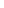 四是希望各级各类资本市场和市场主体扩大投入，研发新产品、培育新业态，让不同消费层次的城乡居民和外来游客在夜间有得游、游得起、玩得舒心。发展夜间经济，不能只有政府，还得有市场主体，得让市场主体在夜间经济的资源配置中发挥主导作用。只有把需求释放了，把营商环境优化了，夜间经济才会发展起来。随着消费需求的累积和市场存量的增长，人们对夜间活动的内容将会进一步趋于个化性和碎片化，这就需要文化机构、事业单位和更多的市场主体加大内容创造的维度和产品创新的力度。同时，制定优惠政策，吸引对夜市经济的投入。五是完善配套设施及服务。为统筹解决好夜间旅游经济区域交通保障，协调适当增加道路限时停放车位，可考虑引入智慧停车管理系统，增加临时停车点，并引导出租车企业和网约车平台加强重点区域的夜间车辆调配。适当延长夜间运行时间或者增开夜间公交来配合夜间旅游经济发展。应全面推进夜间照明体系建设，对于有故障的灯具及时进行维修，保证城市夜景工程的效果。应完善设有与街区规模相适应的专用机动车、非机动车停车场等，有完善的消防、水电气供应、排水排污等硬件设施。例如天涯·亿恒主题夜市，项目预计可同时容纳1500人就餐。设立了机动车位350个，电动车位600个，配套较好。同时，细化便民服务，优化营商环境，加强治安防范，创造方便、舒适、安全的夜间消费环境。建议在大的夜市中设置信息咨询服务，提供医疗、出行、公共卫生等服务；便民利民要着眼市民、游客可能遇到的具体困难，做好贴心服务，增强他们的获得感。降低准入门槛及简化审批程序，尽快出台规范发展夜间经济的相关政策，加大相关区域夜间巡逻力度，提升防控能力。 六是使用组合营销策略。应该充分发挥引导职能，联合网络媒体、电视台、电台等多种渠道，全面推广三亚夜间旅游的精品项目，为夜间旅游项目累积人气和热度。尤其要注重引导游客的消费理念，着重介绍三亚夜间旅游各个区域的不同特色，营造良好的互动氛围。同时，要培训、鼓励、支持三亚的旅游行业，促使其充分利用各种途径对夜间旅游进行推广，既不断提高广大游客对当地夜间旅游的关注度，又持续吸引各个相关产业的经济主体积极参与到夜间经济的发展中，从而实现正向循环、持续繁荣。需要建设专业的市场推广体系和营销专业队伍的建设，需要着力解决入境游客的可进入性和国际国内游客的可居留性问题，这又需要下决心完善涉旅接待体系、城市商业环境，行业监管以及综合执法机制等，这是个不断迭代的系统工程。立足三亚发展前景，提前预见谋划，升级完善政务服务、社会治理方式和手段等，打牢夜间旅游经济发展的基础、补足夜间旅游经济发展的动力、方有更高质量的发展成效。 关于促进农民增收的几点建议农工党三亚市委会“三农”工作始终是党和政府的主要工作，千方百计增加农民收入，始终是农业和农村工作的一项重要任务。为了三亚偏僻地区的农民增加收入，现提出以下几点建议。一、加大资金投入，发展基础产业。种植和养猪一直是农民的主要收入之一，但受各种因素的影响，已经不可行。因此，政府应该一方面投入补贴资金扩大种植冬季瓜菜面积和养殖家禽等发展短期的产业，另一方面投入资金培育较为长期的产业。通过扶持发展长、短期产业，持久、稳定地增加农民的收入。二、转变工作方法，拓展就业渠道。政府在本村实施的项目尽量由本村村民实施，增加当地农民的收入。同时，职能部门可以根据各自职能为本地农民提供务工机会。三、积极引入项目以发展乡村产业，振兴乡村经济发展。政府要积极投入资金引进有实力的企业实施高效农业项目，一方面整合农民土地出租给企业增加农民土地流转收入，另一方面为出租土地的剩余劳动力提供大量的在企业就近务工的岗位。同时，大力发展乡村旅游，让农民在家门口吃上旅游饭。四、做好补贴发放，落实扶持政策。当前各级部门一定要以讲政治的高度落实各级补贴政策，把农民“应该”得到的钱及时发放到位，增加农民收入，避免由于农民收入的急剧下降而导致生活困难。五、加大政府干预，落实村规民约。执行村规民约严禁红白事大操大办造成极大浪费，倡导文明、简单办红白喜事，减轻农民负担。极力争取在我市设立中国信托交易所
助推自由贸易港建设市政协委员、市天涯区人民政府副区长  陈楠林2018年4月11日，中共中央、国务院发布了《关于支持海南全面深化改革开放的指导意见》，明确提出海南“到2035年，在社会主义现代化建设上走在全国前列；自由贸易港的制度体系和运作模式更加成熟；人民生活更为宽裕，全体人民共同富裕迈出坚实步伐”。海南省2018年地区生产总值4832亿元，仅占全国的0.54%，人均地区生产总值51955元，比全国人均国内生产总值还少12689元，无论从总量还是从人均水平上看，海南省都属于比较落后的省份。如何用17年的时间加快发展经济，成功走在全国前列，是摆在全省面前的一项紧迫任务。海南省的资源禀赋决定了只能重点发展第三产业尤其是金融产业，特别是在自由贸易港建设中，必须有强大的金融产业支撑国际贸易、国际投资、国际航运的发展。应该清醒看到，海南省目前的金融产业在全国还处在比较靠后的梯队，全国2018年社会融资规模增量（即一定时期内实体经济从金融系统获得的资金额）为19.26万亿元，海南省2018年社会融资规模增量仅为389亿元，仅占全国的0.2%，在各省中倒数第二位。2018年末，海南省本外币存款余额为9610.5亿元，贷款余额为8820.1亿元，分别仅为全国的0.54%、0.65%。经国务院同意批准设立的八家金融交易所（包含三家证券交易所：上海证券交易所、深圳证券交易所、全国中小企业股份转让系统；三家商品期货交易所：上海期货交易所、郑州商品交易所、大连商品交易所；一家金融期货交易所：中国金融期货交易所；一家黄金交易所：上海黄金交易所）以及直属于中国人民银行的中国外汇交易中心暨全国银行间同业拆借中心，没有一家落户在海南。金融产业由金融基础设施（包括支付清算体系、中央证券托管清算系统、会计与审计体系、信用评级、监管框架以及相应的金融标准和交易规则等）、金融市场（包括货币市场、资本市场、外汇市场、黄金市场等）和金融中介（包括银行、证券公司、保险公司、信托公司、财务公司等）三大要素构成，金融基础设施由国家统一建设，金融中介依附于实体经济和金融市场。因此，海南省金融产业要实现跨越式发展，必须设立全国性的金融交易所。《关于支持海南全面深化改革开放的指导意见》也明确“支持依法合规在海南设立国际能源、航运、大宗商品、产权、股权、碳排放权等交易场所”。但是目前向国务院申请设立证券、期货、外汇、黄金等已经存在的同类型交易所，获批的可能性不大，唯有申请设立尚未形成的全国性信托交易所，才是比较可行的，主要理由如下：一、全国信托受益权流转的市场规模巨大。信托受益权是受益人请求受托人支付信托利益的权利。信托受益权的流转是指在信托合同允许，且不改变信托受益权的性质和内容的情况下，受益人根据自己的意愿，以各种形式将受益权转让给他人或使其在市场中流动的行为。截至2018年末，全国68家信托公司受托资产为22.7万亿元，其中资金信托余额为18.94万元，绝大部分是集合资金信托。2018年末在上海证券交易所和深圳证券交易所上市的3584家上市公司的市价总值为43.5万亿元，估计信托受益权流转市场规模占到全国股票市场的一半。二、信托受益权流转能够有效降低投融资成本、更好服务实体经济。流动性低的资产预期收益较高，而流动性高的资产预期收益较低。信托产品流动性的增加可以降低投融资成本，有效释放投融资风险，降低转让方所需的流动性补偿，从而减轻实体企业的融资压力。信托受益权流转还可以盘活信托资产，满足投资者实现更优的资源配置。三、目前已经开展的全国统一信托登记服务和信托受益权账户体系为设立全国性信托交易所奠定了基础。2016年12月，经国务院同意、中国银监会批准设立了中国信托登记有限责任公司。2017年8月，中国银监会印发了《信托登记管理办法》，信托产品全覆盖、全口径、全流程、全生命周期的集中登记已经实现。2019年7月，《中国信托登记有限责任公司信托受益权账户管理细则》获中国银保监会批准施行，信托受益权账户系统目前已经上线运行。这些金融基础设施的建成为设立中国信托交易所，实现信托受益权顺畅流转奠定了坚实基础。综上所述，在我市设立中国信托交易所将会使我省金融业产生质的飞跃，必将有力促进自由贸易港建设，意义重大深远。目前北京、上海、深圳等金融大城市都在争取，机会稍纵即逝，建议市政府极力争取，尽快向省政府上报，成立专班跟进。关于提升我市国际游客消费环境的建议民革三亚市委会2010年4月，国务院发布《国务院关于推进海南国际旅游岛建设发展的若干建议》，至此，海南国际旅游岛建设正式步入正轨。2018年4月13日，习近平总书记宣布，党中央支持海南全面深化改革开放，希望海南“建设自由贸易试验区和中国特色自由贸易港”。4月18日，公安部在北京召开新闻发布会，国家移民管理局在发布会上通报，经国务院批准，自2018年5月1日起，在海南省实施59国人员入境旅游免签政策，进一步支持海南全面深化改革开放。新的免签政策提升了国际游客进入海南的便利性但也对我市的国际社会服务带来挑战。经过大量调研，发现外国游客入境后消费环境存在问题：一是外国游客入境后，货币兑换点较少。例如，与一些东南亚国家热门旅游城市曼谷、芭堤雅相比，国内、国际航站楼、主要景点、城市中心区域内没有大量货币兑换点。二是国际信用卡使用范围较小。据调研，除了一些国际五星级连锁酒店、免税店可以大规模使用Master（美国万事达）、Visa（维萨）以外。剩余的大量酒店包括一些四星级酒店、大量商户不接受国际信用卡。为境外游客的消费带来了极大影响。针对以上现状，我会提出以下建议：一、推进国际信用卡使用的规范化和便捷化。协调信用卡支付终端和银行，大力引入国际信用卡消费渠道，实现境外游客刷卡消费便利化；给予商户优惠政策，例如，刷国际信用卡补贴等，鼓励其开通国际信用卡支付功能。二、参照国外旅游城市外币兑换点模式，在机场航站楼、主要景点、外国游客主要聚集地方增加外币兑换点，规范汇率管理，方便外币兑换和流通。三、以地方高校教育支持，在银行、商户、酒店相关从业人员中开展外币使用、兑换和语言等课堂。培养相关从业人员的职业素质，提高其职业素养。关于加强对台交流合作
发展我市热带果树种业的建议台盟三亚市委会我市气候资源独特、区位资源优势明显、空气质量优良，是南繁育种的天堂。近年来，种业已成为我市一个新的经济增长点。台湾地区在热带水果方面，培育了很多优良品种，曾被称为“水果王国”。我市已引进了不少台湾优良水果品牌，且市场看好。目前面临的问题：一是果树种业在育种基地、用地、科研、配套设施、创新、管理等方面待加强；二是种子质量监管能力有待加强。三是相关台资企业与我市行业主管部门联系较少，推广速度慢。据此，特建议：  一、制定专项规划可重点选育芒果、香蕉、菠萝、荔枝、龙眼等热带果树新品种，以及常见的热带果树，如番木瓜、菠萝蜜、红毛丹、柑桔橙柚、火龙果、莲雾、人心果、榴莲蜜等热带特色果树品种的引进与选育，与台湾地区合作，选育出具有突破性的新品种。二、加大支持力度一是重点支持科研育种基地建设和果树种子企业开展商业化育种、育种创新、种子生产加工等能力建设。二是对培育出的优良品种和为培育工作作出贡献的台资企业及个人予以奖励和税收优惠。 三、完善合作机制一是建设两岸果树科研育种合作基地，引进有影响力的台湾科研机构、种业集团。二是尽快推进我市与台湾地区的科企合作。三是建立科学合理的科研成果转化平台。四是加强种业信息化服务平台建设。四、引进培养人才一是要加大对果树种业人才的培养。二是要落实惠台政策，引进台湾先进技术，聘请台湾在农会退休的人员来带动当地发展农业。三是有组织、有计划组织基层技术人员进行学习交流。关于在三亚建设国家热带海洋博物馆的建议九三学社三亚市委员会海南作为我国唯一的热带海岛省份，海洋旅游大省，管辖海域面积200多万平方公里，为更好发展海洋经济，挖掘海洋文化，展示海上丝绸之路历史文化，打造国际化旅游重要基地，在海南选址建设国家热带海洋博物馆十分必要。一、必要性（一）是助力海洋强国战略，实现中华民族伟大复兴中国梦的需要党的十九大提出坚持陆海统筹，加快建设海洋强国。在我国最南部最大的海洋省份建设国家热带海洋博物馆，集中展示南海海洋自然历史和人文历史，保护海洋生态环境，增强民众意识，维护南海海洋权益，是助力海洋强国战略，实现中华民族伟大复兴中国梦的需要。（二）是建设海洋强省、丰富海南海洋旅游产品的需要习近平总书记“4·13”重要讲话对于海南建设海洋强省提出了明确要求，“把海南打造成海洋强省”。海南作为一个旅游大省，热带海洋博物馆因其在文化教育、科学普及、审美观赏等方面的功能与价值在旅游活动中起着越来越重要的作用，成为旅游文化产业重要的组成部分。（三）是保护和挽救南海文化遗产的需要南海自古就有源远流长的航海历史，有海量的未知历史和古迹待探索。海南岛地处南海交通要冲，四面环海，海南先民早在新石器时代就开始渡海来到海南岛生活，丰富多彩的海洋文化、海洋民俗给海南文化烙下了深深的印记，需要我们研究、挖掘、保护和挽救。（四）是填补我国热带特色海洋博物馆空白的需要我国虽然已有几座涉海博物馆，包括2019年5月在天津试运行的国家海洋博物馆以及海南潭门的南海博物馆。它们要么与热带或南海特色相去甚远（如天津国家海洋博物馆），要么在科普定位上稍有欠缺（如潭门的南海博物馆）。亟需面向社会大众，在南海之滨建设一座具有热带特色的海洋博物馆，填补我国热带特色海洋博物馆的空白。（五）是搭建“一带一路”文化交流发展的需要从世界地图上看，海南是世界（地图）的中央。海南作为建设21世纪海上丝绸之路重要战略支点，通过建设国家热带海洋博物馆，发挥它“国家文化客厅”的平台和桥梁作用，可以加强同“一带一路”沿线国家和地区开展多层次的文化交流，以文化认同带动地区和平稳定与经济发展。二、具备的条件（一）海南加快推进自由贸易区（港）建设的大环境。中央赋予海南建设自由贸易试验区和中国特色自由贸易港的重大政策，是海南新的重大历史机遇。自由贸易港作为当今世界最高水平的开放形态，党中央赋予了海南许多格外优惠、格外开放的政策，在此背景下，在海南选址建设国家热带海洋博物馆是时代发展的必然要求。（二）文化自信的大环境。博物馆作为国家的文化客厅，是集中展示中华优秀传统文化、开展对外文化交流、传播世界文明成果的重要窗口。作为一个海洋旅游大省，建设国家热带海洋博物馆是国际旅游岛建设与文化大繁荣大发展紧密结合的时代要求。（三）客源支撑的大环境。2018年，海南全省累计接待国内外过夜游客7600万人次，同比增长11.8%；其中入境过夜游客126万人次，同比增长12.9%。快速增长的海南旅游市场，在打造具有热海海洋特色的博物馆的情况下，通过良好的运营，会有足够的客源支撑。三、热带海洋博物馆的性质我国已建成的国家海洋博物馆坐落于天津滨海新区中新生态城，占地面积15公顷，自2019年5月试运行以来，累计进馆参观人数已突破140万人次，获得了良好的社会效益。中国（海南）南海博物馆位于琼海潭门中心渔港，2018年4月26日开馆，重点展示的是“沉船”和“主权”维护等内容。拟选址建设的国家热带海洋博物馆要与现有的海洋博物馆错位发展，重点以热带海洋特色为主题并与海洋文化和旅游相融合的发展理念，打造网红打卡胜地。四、建议（一）在三亚凤凰岛选址建设国家热带海洋博物馆在海南建设自由贸易港的条件下，三亚作为我国唯一的国际热带滨海旅游城市， 21世纪海上丝绸之路的重要节点，最有条件成为立足海南、面向东盟的国际化旅游重要基地。三亚凤凰岛位于三亚湾“阳光海岸”的核心区，占地面积1258.8亩。凤凰岛二期面积747.9亩，正在致力于打造亚洲最大的国际邮轮母港，同时正在筹建三亚市歌剧院，因此建议国家热带海洋博物馆选址凤凰岛二期，建设规模100亩左右，由国内外著名专业团队规划设计打造，做好顶层设计，设计上结合南海海域特点，打造成为区域内标志性建筑，有独特的影响力和知名度。（二）加强国家热带海洋博物馆的机构建设机构建设是关键，建议组建国家热带海洋博物馆管理委员会，由省市领导兼任管委会主任、副主任，加强对博物馆的领导，协调解决博物馆建设运营管理重大事项。（三）突出和热带海洋旅游相融合的建设理念突出热带地域特色，突出其与海洋文化、旅游相结合的功能，突出科普、观赏特色。可结合凤凰岛独特的地理优势，通过陆上展示与水下展示结合的方式，引入光电科技辅助现代化的数字模拟，打造成为国内一流的博物馆与海洋旅游结合的典范。（四）广泛开展展品的征集、收藏工作博物馆的展览与研究工作能否顺利开展，展品是关键。除传统的调拨、移交和坐等上门的征集方法外，也必须创新工作方法，拓宽征集渠道，广泛征集。充分利用落户三亚的中科院深海所等涉海单位，充分挖掘展品。同时，探索与涉海单位“合作办展”的模式，增加展品数量和质量。做强“康养”产业，打造“冬都”品牌，
促进三亚乡村振兴九三学社三亚市委会中央实施乡村振兴战略以来，三亚市积极响应，做了许多理论研究与实践探索，不断创造着自己的振兴模式。九三学社三亚市委会针对“乡村振兴”战略，2018年提出《用文化“引擎”推动三亚乡村振兴》的议案。2019年进一步跟踪调研，认为：做强做大康养产业，是三亚实施乡村振兴战略的一个重要“支撑”点，可以起到“产业兴旺”（支柱）和“农民富裕”（效果）的作用；而利用三亚优越的冬季气候，打造“冬季之都”的品牌，可以激活地域经济，带动城乡消费，让三亚的“冬季热”，人气更旺、经济更盛。一、为什么提“康养”产业与“冬都”概念？首先这是去年调研的进一步深入2018年我们提出，在乡村振兴战略中，“文化”是前提基础与核心灵魂。因为没有文化振兴，乡村振兴就是无源之水；如果我们失去了“乡愁”，乡村振兴战略也不能可持续发展。2019年，我们进一步调研认为：乡村振兴的五大振兴（产业、文化、人才、组织、生态）中，在“文化振兴”的基础之上，要实现乡村与农民富裕，“产业振兴”是支柱与关键。如成都市，大力推进农业+旅游，农业+文创，农业+康养，农业+会展等农商文旅发展模式，重新组合资源，催生了新的产业空间，实现了业兴家富人和村美的乡村振兴新局面。可以说，产业振兴是真正实现乡村振兴与农民脱贫致富的“支撑”点。只是，实施产业振兴不能简单模仿别人，必须找到自己的独特处，发展优势产业。其次也是“阳光三亚”的品牌积累“要想身体好，常来海南岛”，这句伴随海南旅游一起成长的广告语，让海南“养生岛”的印象家喻户晓。而“北纬十八度的阳光”，则让三亚成为冬季最热门的旅游度假养生居住目的地之一。有专家说，今天的中国，已经从“温饱”型初级阶段，过渡到“小康”社会。今天的时代，“健康”已经成为第一需求。而三亚的地理位置与气候条件，是“康养”社会所亟需的稀缺资源，特别是温暖的冬季，因为“中国唯一的热带滨海城镇”的身份，吸引了大量的冬季“候鸟”，也给三亚造成了季节性的管理困扰。其实，我们换一个角度去想：如果三亚充分利用“阳光冬季”的自然优势，大力发展冬季经济，打造“冬季之都”的品牌，形成“冬季到三亚去”的生活时尚与消费观念，那么三亚的季节性经济效应将会被“最大化”，产生良好的效益。总之，把康养产业作为“支撑点”，倾力打造“冬季之都”品牌，能够为三亚乡村振兴寻找到新的动力源与突破口。二、发展“康养”产业的优势产业是乡村振兴的支柱，但产业必须独特，才能占领市场，真正产生经济效益。那么，三亚发展康养产业，具备哪些“独特”优势呢？从“养生”的角度改革开放四十年，中国经济快速发展，人民生活水平大幅提高，“全民健康”既是国家战略也是百姓的需求。也就是说，“康养”已经成为一种大众化的需要。另一个值得注意的现象是，中国已经进入老龄化社会，而且今后老龄化的比例会越来越高，老年人的第一需求就是“康养”。三亚宜居的自然生态，既吸引着各个阶层与各年龄段的养生人群，更吸引了大量的候鸟老人，如2018年三亚候鸟人群41万人，占三亚户籍人口58万人的70%。“候鸟”蜂拥而至，看中的正是三亚这块养生“圣地”。从“旅游”的视角旅游一直是三亚的支柱产业之一，近几年，旅游业进入了全域旅游时代，2019年三亚吉阳区被评为全国首批71个全域旅游示范单位之一，这既是对三亚旅游资源的肯定，也说明了：三亚旅游，不仅有城市滨海资源，更有广阔的乡村旅游市场。把旅游与文化、体育、康养等结合起来，可以增加旅游者的体验感。如果进而能把旅游者从观光客，变成暂住居民，就真正留住了客人，从而改变了旅游模式，提升了旅游的经济效益，带动地域经济的增长。在众多的“旅游+”模式中，旅游+康养，是真正留住游客并改变旅游模式的“金手指”之一。如山东日照智慧康养小镇，集医疗、旅游、文化社区为一体，成为日照市新的经济增长点。从“振兴”的目标乡村振兴，最终目标是脱贫致富，让农民过上物质富裕与精神充实的美好生活。要实现这个目标，“产业”起着支柱作用。产业振兴，既要求具备独特性（如三亚选择康养产业），也要求其他各种要素的融合与参与（即康养+文化、体育、旅游等）。如果说康养产业是“纲”，那么通过康养产业“纲举目张”，可以带动其他要素的全面融合，实现全方位的乡村振兴目标。三、“冬季之都”已经是一种“共识”热门旅游目的地让三亚家喻户晓改革开放四十年的发展，让三亚这个昔日的小渔村，迅速发展成长为今天的现代热带滨海旅游城镇，赢得众多中外游客的喜爱。三亚长期在旅游目的地排名中，名列前茅，多年的旅游热，让三亚的知名度不断提升，逐渐家喻户晓。“季节性”也是一种经济模式假如说，一年三百六十五天“全天候”生意兴隆，固然理想，但即使有旺季淡季之分，如果旺季的生意足够火爆，能够支撑全年的经济水平（即季节性经济），也不失为一种独特的经济模式。如大连、青岛的夏季滨海旅游，又如哈尔滨的冬季旅游，都属于季节性旅游经济。“冬都”效应已经显现虽然我们过去没有刻意打造三亚的“冬季之都”品牌，但三亚的冬季已经吸引了无数的“候鸟”。如果我们凭借三亚的独特自然，迎合当今社会的康养趋势，倾力打造“冬季之都”的三亚品牌，就可以赢得三亚冬季经济的最大化。如，即将于2020年12月举办的亚沙会，又如，已经在冬季举办两届的海南岛国际电影节，都属于在“冬季”里的文化体育项目。总之，“冬都”的品牌效应，将吸引更多的旅游者的到来，也能让更多人从城市走向乡村，带动乡村经济的发展，为三亚带来新的经济增长点。四、两条建议一是建议做大做强康养产业：三亚应该充分重视“康养”产业，兴办“康养+旅游”（或康养+文化、文创、生态旅游等）项目，支持建设康养小镇、康养农庄（包括小院），把康养产业做大做强，真正成为三亚的独特优势产业。二是建议把“冬都”打造成三亚的一张金字招牌：目前全国有一些城市号称“夏都”（如西宁、大连等），而真正打“冬都”品牌的城市几乎没有。三亚应该利用这个空白，结合自身的优势，抢占“冬都”品牌先机，并精心打造，把三亚城市与乡村，建设成国内外游客都向往的冬季度假旅游目的地。并在“冬都”的品牌旗帜下，营造众多产业链，推动三亚乡村振兴的发展。